МИНОБРНАУКИ РОССИИ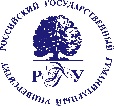 Федеральное государственное бюджетное образовательное учреждениевысшего образования«Российский государственный гуманитарный университет»(ФГБОУ ВО «РГГУ»)Аннотация дисциплины «История России до начала ХХ века»Цель дисциплины: сформировать у студентов целостное и научно-корректное представление о закономерностях и динамике исторического развития России, о важнейших событиях социально-экономической, политической и культурной жизни страны.Задачи дисциплины:- выявить основные этапы, черты и особенности экономического развития России с древнейших времен до конца ХХ века - определить особенности социальной структуры общества на различных этапах его развития;- проследить особенности политической системы России с древнейших времен и до начала XX вв.;- проследить тенденции и факты развития культурной жизни России; - акцентировать внимание обучающихся на дискуссионных проблемах изучения истории России.В результате освоения дисциплины обучающийся должен:Знать: закономерности, основные события и особенности истории полиэтнического и поли конфессионального Российского государства, общие культурно-ценностные ориентиры и историко-культурное наследие России Уметь: осуществлять поиск, самостоятельно работать и критически анализировать источники и научную литературу по истории России; логически мыслить; вести научные дискуссии; соотносить общие исторические процессы и отдельные факты; выявлять существенные черты исторических процессов, явлений и событий.Владеть: комплексом знаний о социокультурных и конфессиональных различиях социальных групп, опираясь на знание этапов исторического развития России в контексте мировой историиАннотация дисциплины «История России Новейшего времени»Цель дисциплины: сформировать у студентов целостное и научно-корректное представление о закономерностях и динамике исторического развития России, о важнейших событиях социально-экономической, политической и культурной жизни страны.Задачи дисциплины:выявить основные этапы, черты и особенности экономического развития России с             1917 г. до начала XXI в.; определить особенности социальной структуры общества на различных этапах его развития;проследить особенности политической системы России с древнейших времен1917 г. и до начала XXI в.;проследить тенденции и факты развития культурной жизни России; акцентировать внимание обучающихся на дискуссионных проблемах изучения истории России;развить чувство неравнодушия к судьбе Отечества, его прошлому и настоящему.Знать: закономерности, основные события и особенности истории России, общие культурно-ценностные ориентиры и историко-культурное наследие России Владеть: навыками конструктивного взаимодействия с людьми с учетом их социокультурных особенностей; аргументированного обсуждения и решения проблем мировоззренческого, общественного и личностного характера; демонстрирует уважительное отношение к историческому наследию России Знать: закономерности, основные этапы истории развития российской государственности, роль России в многообразном, быстро меняющемся глобальном мире.Владеть: комплексом знаний об истории России и человечества в целом, представлениями об общем и особенном в мировом историческом процессе.Уметь: анализировать социокультурные различия социальных групп, опираясь на знание этапов исторического развития России в контексте мировой историиУметь: осуществлять поиск, самостоятельно работать и критически анализировать источники и научную литературу по истории России; логически мыслить; вести научные дискуссии; соотносить общие исторические процессы и отдельные факты; выявлять существенные черты исторических процессов, явлений и событий.Аннотация дисциплины «Всеобщая история»Цель дисциплины: сформировать у студентов целостное научное представление о ходе и многомерном характере всемирно-исторического процесса, особенностях истории локальных цивилизаций и содержании общих стадий цивилизационного развития; показать необходимость комплексного анализа любых явлений общественно-политической и культурной жизни с учётом принципа историзма; способствовать развитию навыков понимания особенностей мировоззрения и культурно-поведенческих норм, характерных для людей, принадлежащих к различным культурам и цивилизациям.Задачи дисциплины: показать масштаб проблемного поля исторической науки, включающего не только традиционную военно-политическую событийную историю, но и историю ментальностей, повседневности, религий, гендерную историю, микроисторию и т.д.;рассмотреть основные этапы истории локальных цивилизаций и содержание основных стадий всемирно-исторического развития от древности до новейшего времени;представить многообразие путей развития общества в истории Древнего мира, Средних веков, Нового и Новейшего времени;изучить мировоззренческие и ценностные представления людей в различные периоды истории;сформировать навыки комплексного анализа исторических явлений и процессов.Знать: основные этапы истории локальных цивилизаций и содержание основных стадий всемирно-исторического развития от древности до новейшего времени, основные достижения мировой культуры, особенности подходов к исследованию истории ментальностей, повседневности, микроистории, религий и гендерной историиВладеть: навыками проведения комплексного анализа исторических явлений и процессов, навыками анализа различных мнений с учётом уважения к другим культурным традициям. Уметь: сопоставлять особенности различных культур и цивилизаций, выделять общее и особенное в развитии общества на разных исторических этапах и стадиях цивилизационного развития, анализировать актуальные проблемы современной цивилизации. Аннотация дисциплины «Иностранный язык»Целью дисциплины «Иностранный язык» в подготовке обучающихся является профессиональная подготовка студентов средствами иностранного языка, формирование у них необходимой коммуникативной языковой компетенции, а также высокого уровня социальной 
и профессиональной адаптации, что предполагает формирование всесторонне развитой личности, способной отвечать на вызовы современного общества и использовать знания, умения и навыки, полученные в ходе обучения.Наряду с практической целью – профессиональной подготовкой – дисциплина «Иностранный язык» ставит образовательные и воспитательные задачи. Достижение образовательных целей означает расширение кругозора студентов, повышение уровня их общей культуры и образования, а также культуры мышления, общения и речи.  Реализация воспитательного потенциала иностранного языка проявляется в готовности специалистов относиться с уважением к духовным ценностям других стран и народов, содействовать налаживанию межкультурных профессиональных и научных связей, достойно представлять свою страну на международных семинарах, конференциях и симпозиумах. Дисциплина «Иностранный язык» является многоуровневым и разрабатывается 
в контексте непрерывного образования. Изучение иностранного языка строится на междисциплинарной интегративной основе. Курс носит коммуникативно-ориентированный и профильно-направленный характер. Его задачи определяются познавательными и коммуникативными потребностями обучающихся программ бакалавриата, проходящих подготовку по разным направлениям.Такая профессиональная подготовка предполагает формирование у студентов способности и готовности к межкультурной коммуникации, необходимой и достаточной 
для использования иностранного языка в бытовой, профессионально-коммуникативной 
и культурно-просветительской деятельности. Задачи дисциплины:•	развить умение письменного (чтение, письмо) и устного (говорение, аудирование) иноязычного общения;•	овладеть базовыми навыками анализа текстов профессионального и социально значимого содержания;•	уметь собирать, обрабатывать и интерпретировать с использованием современных информационных технологий данные на иностранном языке, необходимые для формирования суждений по соответствующим профессиональным, социальным и этическим проблемам;•	овладеть базовыми навыками аргументации для ведения дискуссии;•	научиться аннотировать и реферировать профильную литературу;•	  научиться строить свое речевое и неречевое поведение в соответствии с социокультурной спецификой страны изучаемого языка;•	овладеть базовыми навыками письменного и устного перевода текстов профессиональной направленности.Знать: 	основные нормы иностранного языка в области устной и письменной речи;	основные различия лингвистических систем русского и иностранного языка; 	основные особенности слушания, чтения, говорения и письма как видов речевой деятельности;	основные модели речевого поведения;	основы речевых жанров, актуальных для учебно-научного общения;	сущность речевого воздействия, его виды, формы и средства;	базовым набором лексики терминологической направленности;	базовые грамматические конструкции и формы, присущие подъязыку направления подготовки / специальности;	свободные и устойчивые словосочетания, фразеологические единицы, характерные для сферы профессиональной коммуникации;	основные средства создания вербальных и невербальных иноязычных текстов в различных ситуациях личного и профессионально значимого общения;	историю, культуру и традиции страны изучаемого языка;	концептуальную и языковую картину мира носителя иноязычной культуры.Уметь: 	реализовывать различные виды речевой деятельности в учебно-научном общении на иностранном языке;	осуществлять эффективную межличностную коммуникацию в устной и письменной формах на иностранном языке;	соотносить языковые средства с конкретными социальными ситуациями, условиями и целями, а также с нормами профессионального речевого поведения, которых придерживаются носители языка;	работать с/над текстами профессиональной направленности в целях адекватной интерпретации прочитанного материала;	понимать монологическую/ диалогическую речь, в которой использованы лексико-грамматические конструкции, характерные для коммуникативных ситуаций профессионального общения.Владеть:	базовым набором лексико-грамматических конструкций, характерных для коммуникативных ситуаций общекультурного и профессионального общения;	языковыми средствами для достижения профессиональных целей на иностранном языке;	различными видами и приемами слушания, чтения, говорения и письма;	навыками социокультурной и межкультурной коммуникации;	навыками коммуникации в иноязычной среде, обеспечивающими адекватность социальных и профессиональных контактов на иностранном языке;	способами решения коммуникативных и речевых задач в конкретной ситуации общения;	приемами создания устных и письменных текстов различных жанров в процессе учебно-научного общения;	навыками реферирования и аннотирования научной литературы;	информацией об основных особенностях материальной и духовной культуры страны (региона) изучаемого иностранного языка в целях уважительного отношения к духовным ценностям других стран и народов.Знать: 	методику работы с/над текстами социальной и профессиональной направленности в целях адекватной интерпретации прочитанного материала.Уметь: 	использовать навыки работы с информацией из различных источников на иностранном языке для решения общекультурных и профессионально значимых задач;	понимать и правильно интерпретировать историко-культурные явления стран изучаемого языка, разбираться в общественно-политических институтах этих стран;	выполнять письменные и устные переводы материалов профессионально значимой направленности с иностранного языка на русский и с русского на иностранный язык;	создавать и редактировать тексты основных жанров деловой речи;	редактировать тексты профессионального и социально значимого содержания на родном и иностранном языках.Владеть:	методикой и приемами перевода (реферативного, дословного); 	приемами реферирования и аннотирования текстов профессиональной направленности;	навыками по рецензированию и редактированию социальных, научно-популярных, научных, и публицистических работ по направлению подготовкина иностранном языке.Знать: 	методику работы с информационными потоками для обеспечения деятельности аналитических центров, общественных и государственных организаций.Уметь:	решать стандартные коммуникативные задачи с использованием информационно-коммуникационных сетей; 	собирать в информационно-коммуникационных сетях и интерпретировать информацию социального и профессионального характера;	адекватно и критически оценивать материал различных информационно-коммуникативных ресурсов; 	дифференцировать официально-деловую и терминологическую лексику.	Владеть: 	навыками и методикой поиска страноведческой и профессиональной информации, используя различные информационно-коммуникационные технологии;приемами сбора, обработки и распространения информации в соответствии с общепринятыми стандартами и правилами профессии.Аннотация дисциплины «Русский язык и культура речи»Цель дисциплины – сформировать активную языковую личность, владеющую навыками нормативного и стилистически целесообразного использования языковых средств, создания текстов в соответствии с заданной моделью; повысить общую культуру речи студентов; развить навыки и умения эффективной речевой коммуникации в типичных ситуациях речевого общения.Основные задачи курса сформулированы с учетом компетентностной модели образования и специфики предмета:раскрыть многообразие стилистических возможностей русского языка в разных функциональных стилях (прежде всего в научной и официально деловой речи);дать общее представление о современном состоянии русского языка, о нормах русского языка на уровне произношения, морфологии, синтаксиса, словоупотребления, показать своеобразие современной речевой ситуации;расширить активный словарный запас студентов, продемонстрировать богатство русской лексики, фразеологии, познакомить с различными словарями и справочниками, отражающими взаимодействие языка и культуры;раскрыть приемы эффективного общения в разных коммуникативных ситуациях;развить способность опознавать, анализировать, сопоставлять, классифицировать языковые явления и факты с учетом их различных интерпретаций; в необходимых случаях давать комментарий к языковым явлениям; оценивать языковые явления и факты с точки зрения нормативности, соответствия сфере и ситуации общения; разграничивать варианты норм и речевые нарушения;научить применять полученные знания и умения в собственной речевой практике, в том числе в профессионально ориентированной сфере общения; совершенствовать нормативное и целесообразное использование языка в различных сферах и ситуациях общения.Знать:	основные понятия и категории культуры речи;	основные нормы в области устной и письменной речи;	единицы лингвистической системы и иерархию их отношений;	правила употребления единиц, относящихся ко всем языковым уровням: фонетическому, лексическому, грамматическому;	вербальные и невербальные средства взаимодействия;	средства создания текстов в различных ситуациях личного и профессионально значимого общения;	речевой этикет;	различные виды речевой деятельности.Уметь:	реализовывать различные виды речевой деятельности в учебно-научном общении;	формулировать цели и задачи межличностного и межкультурного взаимодействия, а также выбирать эффективные речевые способы решения таких задач;	осуществлять эффективную межличностную коммуникацию в устной и письменной формах;	анализировать вербальные и невербальные компоненты общения;	логически и грамматически верно строить высказывание.Владеть:	навыками эффективного общения с использованием вербальных и невербальных средств;	навыками социокультурной и межкультурной коммуникации;	приемами создания устных и письменных текстов различных жанров и разной стилистической направленности;	приемами отбора языковых средств в соответствии с системой норм русского литературного языка, а также с учетом коммуникативных целей и задач;	навыками работы со словарями;Знать:	основные модели речевого поведения;	основы речевых жанров, актуальных для учебно-научного общения;	сущность речевого воздействия, его виды, формы и средства;	типы текстов, их характеристики.Уметь:	использовать стилистические возможности русского языка;	продуцировать тексты в устной и письменной форме;	анализировать и критически оценивать тексты;	находить языковые ошибки и выбирать способы их устранения;	определять возможности повышения собственного уровня речевой культуры.Владеть:	навыками работы с устной и письменной информацией лингвистической и общепрофессиональной направленности;	навыками коммуникации в различных ситуациях общения, обеспечивающими эффективность социальных и профессиональных контактов;	приемами создания устных и письменных текстов различных жанров в процессе учебно-научного общения.Знать:	методику поиска в информационно-коммуникационных сетях информации социальной и профессиональной направленности.	источники лингвистической информации и методы ее самостоятельного поиска и обработки.Уметь:	решать стандартные коммуникативные задачи с использованием информационно-коммуникационных сетей;	критически оценивать материал различных информационно-коммуникативных ресурсов;	собирать в информационно-коммуникационных сетях и адекватно интерпретировать информацию социального и профессионального характера.Владеть:	приемами сбора, обработки и распространения информации в соответствии с общепринятыми стандартами и правилами профессии;	навыками реферирования и аннотирования социальной и профессиональной информации;навыками создания и редактирования текстов основных жанров деловой речи.Аннотация дисциплины «Основы российского права»Цель дисциплины: формирование у обучающихся способности, как познавательно-аналитического, так и практического использования в различных сферах деятельности знаний об основных принципах, отраслях и институтах современного российского права.Задачи: • понимать специфику и основных свойств права как социального регулятора в современном обществе;• приобретение навыков правового анализа проблем и процессов современного общества;• приобретение основных знаний о важнейших правовых отраслях и институтах современной российской системы права;• формирование у обучающихся основ правовой культуры и понимания гуманистической ценности права для толерантного восприятия социальных, этнических, конфессиональных и культурных различий;• знание своих прав и обязанностей человека и гражданина;• уметь ориентироваться в системе источников права и находить нужную правовую информацию;• применять оптимальные правовые способы решения задач в различных сферах своей деятельности;• формирование способности противодействовать проявлениям коррупционного поведения в различных сферах деятельности;• осуществлять свою профессиональную деятельность с учетом требований норм права. Знать:• специфику и основные свойства права как социального регулятора в современном обществе;• характеристику и специфику основных отраслей и институтов российской системы права;• знать права и обязанности человека и гражданина РФ;Уметь:• ориентироваться в системе источников права и находить нужную правовую информацию;• осуществлять свою профессиональную деятельность с учетом требований правовых норм;Владеть:• навыками правового анализа проблем и процессов современного общества для определения круга задач и оптимальных способов их решения;• основами правовой культуры и понимания гуманистической ценности права для толерантного восприятия социальных, этнических, конфессиональных и культурных различий;• навыками применения оптимальных правовых способов решения задач в различных сферах своей деятельности;Знать:• специфику и основные свойства права как социального регулятора в современном обществе;Уметь:• осуществлять свою профессиональную деятельность с учетом требований правовых норм;Знать:• характеристику и специфику основных отраслей и институтов российской системы права;Уметь:• противодействовать проявлениям коррупционного поведения в различных сферах деятельности; Владеть:• навыками применения оптимальных правовых способов решения задач в различных сферах своей деятельности;Знать:• характеристику и специфику основных отраслей и институтов российской системы права;Уметь:• ориентироваться в системе источников права и находить нужную правовую информацию;Владеть:• навыками применения оптимальных правовых способов решения задач в различных сферах своей деятельности;Владеть:• навыками правового анализа проблем и процессов современного общества. Аннотация дисциплины «Философия»Цель дисциплины: формирование способности понимать и анализировать мировоззренческие, социально и личностно значимые философские проблемы. Задачи дисциплины:овладение базовыми представлениями о ключевых проблемах и основных исторических типах европейской философии;освоение навыков самостоятельного анализа соответствующих первоисточников;исследование различных социальных явлений с точки зрения их философского смысла.Знать: общенаучные и специальные методы проведения современногонаучного исследования. Владеть: навыками применения необходимых методов научного исследования при решении профессиональных задач.Знать: содержание современных дискуссий по различным философским проблемам. Уметь: систематически излагать и отстаивать мировоззренческие, социально и личностно значимые положения.Владеть: навыками аргументации собственных суждений и выводов с опорой на философский понятийный аппарат.Знать: особенности восприятия социальных и культурных различий, специфику и природу толерантности.Уметь: применять знания специфики межкультурного разнообразия общества в процессе профессионального и личностного общения.Владеть: коммуникативными навыками в условиях межкультурного разнообразия социума.Уметь: анализировать классические и современные философские тексты, понимать и интерпретировать научную информацию. Аннотация дисциплины «Экономика»Цель дисциплины – сформировать у студентов представление об экономическом образе мышления, о предмете и методологии экономической теории и её месте в системе наук, познакомить их с общетеоретическими основами хозяйствования, научить ориентироваться в меняющихся экономических условиях.	Задачи дисциплины:рассмотреть основные направления развития экономической мысли, современные экономические теории, эволюцию представлений о предмете экономики;дать представление о задачах, функциях и методах экономической науки; раскрыть сущность и типы общественного воспроизводства, предпосылки компромиссного экономического выбора;изложить основы и закономерности функционирования экономических систем;познакомить студентов с понятийно-категориальным аппаратом экономической науки и инструментами экономического анализа;сформировать у студентов знания о сущности и механизмах функционирования рынка, об основных организационно-правовых формах предпринимательской деятельности и методах оценки результатов деятельности фирмы; дать четкое представление об основных макроэкономических показателях, инструментах государственной фискальной и денежно-кредитной политики; сформировать целостное представление об основных тенденциях развития экономики России на современном этапе;повысить финансовую грамотность будущего специалиста.Знать: •	механизм достижения цели проектов с учетом имеющихся ресурсов и хозяйственных ограничений.Уметь: •	проектировать решение конкретной задачи проекта, выбирая оптимальный способ её решения, исходя из имеющихся ресурсных ограничений;•	применять экономические подходы при исследовании хозяйственных процессов.Владеть: •	экономическими методами управления хозяйственными проектами на всех этапах жизненного цикла.Знать: •	 основные экономические категории и понятия;•	сущность и формы организации хозяйственной деятельности. Уметь: •	 ориентироваться в системе показателей результатов хозяйственной деятельности на макро- и микроуровнях. •	Знать: •	 основные категории, связанные с принятием решений в сфере личных финансов.Уметь: •	 выбирать обоснованные решения в сфере личных финансов.Владеть: •	современными технологиями в сфере личных финансов.Владеть:  методами теоретического исследования экономических явлений и процессов, навыками проведения экономического анализа.Аннотация дисциплины «Менеджмент»Цель курса – формирование у студентов необходимого объёма компетенций, требуемых для реализации организаторских и управленческих способностей, позволяющих ускорить их профессиональную адаптацию к деятельности в современных организациях и эффективного взаимодействия с коллективом в рамках актуального правового поля с соблюдением норм профессиональной и общечеловеческой этики, и с учетом последних достижений и передового опыта в области менеджмента.Задачи курса: ознакомить студентов с истоками формирования управленческих идей и взглядов и их дальнейшей эволюцией в разные исторические периоды в различных странах, а также связью современного состояния управленческой мысли с прошлым;рассмотреть основные аспекты современного менеджмента и дать представление об интегрированном подходе к решению концептуальных вопросов теории управления и менеджмента, и практики менеджмента в организациях различных форм собственности. ознакомить студентов с внедрением новых принципов и методов эффективного менеджмента и координации деятельности коллективов людей в современных организациях;ознакомить студентов с внедрением новых принципов и методов управления коллективами людей во имя достижения высоких социально-экономических результатов.рассмотреть научно-практические подходы к управлению и образцы современного управления, доминирующие в той или иной социально-культурной среде, исходя из принципов цивилизованных рыночных отношений.Знает: эффективность использования стратегии сотрудничества для достижения поставленной цели, определяет свою роль в команде. Умеет: предвидеть результаты личных действий и организует работу команды для достижения заданного результата.Владеет: демонстрирует понимание результатов личных действий; определяет последовательность шагов для достижения поставленной цели и контролирует их выполнение.Знает: разные виды коммуникации (устную, письменную, вербальную, невербальную, реальную, и др.) для руководства командой и достижения поставленной цели.Умеет: учитывать в совместной деятельности особенности поведения и общения разных людей.Владеет: методами эффективного взаимодействия с другими членами команды, в том числе участвует в обмене информацией, знаниями и опытом, и презентации результатов работы команды.Знает: возможности применения своих ресурсов и их пределов для успешного выполнения порученной работы. Умеет: проявлять интерес к учебе и использует предоставляемые возможности для приобретения новых знаний и навыков.Владеет: оценкой эффективности использования времени и других ресурсов при решении поставленных задач, а также относительно полученного результата.Знает: важность планирования перспективных целей деятельности с учетом условий, средств, личностных возможностей, этапов карьерного роста, временной перспективы развития деятельности и требований рынка труда.Умеет: устанавливать приоритеты собственной деятельности, выстраивая планы их достижения. Владеет: методами оценки разнообразных ресурсов (личностных, психофизиологических, ситуативных, временных и т.д.), используемых для решения задач самоорганизации и саморазвития.Владеет: методами оценки разнообразных ресурсов, используемых для решения задач самоорганизации и саморазвития.Аннотация дисциплины «Россия на современном этапе»Цель изучения дисциплины – Сформировать разносторонние знания об исторических процессах и явлениях в их социокультурных, политических и экономических измерениях; научиться применять полученные знания в профессиональной деятельности. Задачи дисциплины:•	ознакомить студента с основными процессами в экономике, политике, социальной и культурной жизни современной России; исследованиями реформ и   взглядов советских и  постсоветских  гуманитариев на их особенности;•	сформировать  устойчивый интерес  студента к  проблемам современности в широком контексте  ее понимания;•	выработать навыки использования в своих исследовательских практиках  исторического подхода к текущей истории России.•	научить студента практически осваивать историческую информацию и разбираться в политических и др. вопросах. Знать: закономерности, основные события и особенности истории России, общие культурно-ценностные ориентиры и историко-культурное наследие России Владеть: навыками конструктивного взаимодействия с людьми с учетом их социокультурных особенностей; аргументированного обсуждения и решения проблем мировоззренческого, общественного и личностного характера; демонстрирует уважительное отношение к историческому наследию России Знать: закономерности, основные этапы истории развития российской государственности, роль России в многообразном, быстро меняющемся глобальном мире.Владеть: комплексом знаний об истории России и человечества в целом, представлениями об общем и особенном в мировом историческом процессе.Уметь: анализировать социокультурные различия социальных групп, опираясь на знание этапов исторического развития России в контексте мировой историиУметь: осуществлять поиск, самостоятельно работать и критически анализировать источники и научную литературу по истории России; логически мыслить; вести научные дискуссии; соотносить общие исторические процессы и отдельные факты; выявлять существенные черты исторических процессов, явлений и событий.Аннотация дисциплины «Информационная эвристика»Цель дисциплины: сформировать представление о природе научной информации, путях поиска информации по социальным и гуманитарным наукам, дать знания и навыки, необходимые для проведения самостоятельной научной работы, создания, редактирования и использования библиографических пособий по дисциплинам гуманитарного цикла.Задачи дисциплины: выработать у студента:– системное знание о методах информационного поиска в системе современного гуманитарного знания;– сформировать представление о целостном и систематизированном виде необходимые сведения о корпусе информационных пособий по социальным и гуманитарным наукам, правилах и логике поиска их и работы с ними.– В ходе освоения курса студент должен получить начальные знания об исторически сложившейся системе справочных и информационных изданий по социальным и гуманитарным наукам, – должен овладеть навыками поиска необходимой библиографической информации, – уметь составлять и использовать библиографические пособия.Знать: Теоретические понятия информационной эвристики, основной круг библиографических источников, практические аспекты исторической библиографии Уметь: Составлять тематические списки источников и литературы по определенной теме; составлять тематические списки источников и литературы по определенной теме.Владеть: методами информационного поиска в библиографических справочниках, в интернет и электронных ресурсах; методами информационного поиска в информационно-справочных системах архивов и библиотек; методами информационного поиска в библиографических справочниках, в интернет и электронных ресурсах. Аннотация дисциплины «Документоведение»Цель дисциплины – изучение закономерностей документообразования, складывания и развития систем документации, теоретических и практических проблем создания документов органами государственной власти, местного самоуправления и организациями любой организационно-правовой формы. Задачи дисциплины:показать взаимосвязь информации и документа;проследить эволюцию документа, как носителя информации, развитие способов документирования и материалов для фиксации информации;проанализировать процесс складывания и развития формуляра документа; проанализировать процесс складывания и развития систем документации;выявить и показать тенденции унификации, стандартизации и классификации как отдельных форм документов, так и систем документации в целом;показать современные требования к составлению и оформлению документов;привить навыки анализа документа; привить навыки составления любых видов документов и проектирования унифицированных форм документов, систем документации и информационно-документационной системы учреждения в целом.Знать: функции подразделений в сфере документационного обеспечения управления и архивного дела Уметь: выполнять работу по документационному обеспечению управления и архивному хранению   Владеть: навыками выбора наиболее оптимального решения управленческих задач в сфере документационного обеспечения управления и архивного дела Знать: смежные с документоведением и архивоведением научные дисциплиныУметь: выявлять взаимосвязи между документоведением, архивоведением и другими научными дисциплинами Владеть: навыками интерпретации знаний в области смежных научных дисциплин при решение задач в сфере документоведения и архивоведения. Аннотация дисциплины «Архивоведение»Цель курса:Изучение дисциплины предполагает рассмотрение основных проблем архивоведения на фоне истории их складывания в отечественной науке и с учетом зарубежного опыта.В результате освоения дисциплины студентам прививаются навыки практической работы с архивными документами в государственных органах, муниципальных образованиях, организациях различных организационно-правовых форм, а также в государственных, муниципальных архивах и негосударственных хранилищах, рукописных отделах музеев и библиотек.Задачи дисциплины:освоение научных основ российского архивоведения;изучение организации хранения, комплектования, учета и использования архивных документов.Знать: основные методы и средства проведения теоретических исследованийУметь: применять полученные теоретические знания для решения задач профессиональной деятельностиВладеть: навыками проведения теоретических исследований в рамках образовательного процесса и дальнейшей профессиональной деятельностиЗнать: теоретические основы (объект, предмет, принципы, методы) архивоведения как научной дисциплины, связь архивоведения с другими дисциплинами; основные направления работы государственных/муниципальных и других архивов РФУметь: осуществлять выбор и применять методы архивоведения на практике, совершенствовать применяемые методыВладеть: пониманием тенденции развития теории архивоведения, пониманием значимости методов архивоведения при изучении объектов исследованияАннотация дисциплины «Источниковедение»Цель:  овладеть навыками составления библиографических и архивных обзоров, овладеть навыками реферирования и аннотирования научной литературы, навыками редакторской работы,  добиться свободной и уверенной ориентации обучающихся в комплексе источников по истории России, содержании научных дискуссий, связанных с решением источниковедческих проблем; рассмотреть ведущие тенденции современной мировой и российской историографии в контексте научного освоения и переосмысления источниковедческой базы исторической науки; изучить историю формирования и развития источниковедения как исторической дисциплины, ее роль и место в системе социогуманитарного знания; проследить эволюцию формы и содержания отдельных видов исторических источников – законодательных, актовых, делопроизводственных, личного происхождения, статистических, периодической печати, кинофотофоновидеодокументов.Задачи:  ознакомление с историческими источниками, преимущественно по истории России, методами и методиками их научного освоения, овладение навыками анализа и синтеза отдельных видов и разновидностей исторических источников, в первую очередь, непосредственно связанных с профилями соответствующего направления подготовки обучающихся; историографическое переосмысление исследовательских практик, опирающихся на обновленную методологически и эмпирически документальную базу; применение междисциплинарных подходов в процессе изучения исторических источников, в том числе источников естественноисторического происхождения; определение связей источниковедения со смежными вспомогательными и специальными историческими дисциплинами.Знать основы теории источниковедения, основные этапы становления и эволюции источниковедения как отрасли гуманитарного знания, основы метода источниковедческого исследования.Уметь выявлять, отбирать для исследования комплексы исторических источников, определять их типо-видовую принадлежность, проводить источниковедческое исследование репрезентативных комплексов источников, интерпретировать полученную информацию.Владеть навыками проведения источниковедческого исследования: изучения проблемы происхождения источников, установления автора и изучения проблемы авторства, обстоятельств создания источников и бытования их в культуре, анализа содержания и интерпретации выявленной информации.Знать основы теории источниковедения, основные этапы становления и эволюции источниковедения как отрасли гуманитарного знания, основы метода источниковедческого исследования.Уметь выявлять, отбирать для исследования комплексы исторических источников, определять их типо-видовую принадлежность, проводить источниковедческое исследование репрезентативных комплексов источников, интерпретировать полученную информацию.Владеть навыками проведения источниковедческого исследования: изучения проблемы происхождения источников, установления автора и изучения проблемы авторства, обстоятельств создания источников и бытования их в культуре, анализа содержания и интерпретации выявленной информации. Аннотация дисциплины «Археография»Цель дисциплины: дать бакалаврам целостное представление об «универсальной археографии» — исторической науке, занимающейся проблемами выявления, научного описания и изучения исторических источников с целью их последующей публикации и введения в научный оборот, а также изучающей теорию, методику и практику публикаторской деятельности, основные этапы археографического освоения  источниковой базы.Задачи дисциплины: ознакомить студента с:– историографией археографии и историей возникновения терминов «археография», «дипломатика», «текстология»;– категориальным аппаратом, основными понятиями, предметом и объектом археографии, ее междисциплинарными связями;– типами, видами и формами публикаций, включая издания на электронных носителях;– методикой подготовки археографической публикации;– основными проблемами формирования археографического фонда и археографической базы отечественной исторической науки.знать: – узловые проблемы всемирной и отечественной  истории;– историю возникновения и становления основных публикаторских центров; уметь:– осуществлять самостоятельный подход к изучению документального наследия различных эпох;владеть: – проблемами взаимодействия археографических публикаций, оперативных изданий и общественного сознания; – современной проблематикой археографических исследований.знать:  – категориальный аппарат дисциплины, археографические термины и понятия;– основные типы, виды и формы публикаций в традиционной форме и наиболее важные особенности современных электронных публикаций, в том числе Интернет-публикаций исторических документов;– методику и основные этапы создания археографической публикации и подготовки оперативного издания документов;уметь:– выявлять наиболее перспективные и требующие всестороннего археографического освоения проблемы истории;– выявлять и отбирать для публикации исторические источники;– готовить тексты и источники к оперативному изданию либо к публикации их описаний;владеть:– методами пользования электронными базами данных и электронными ресурсами в связи с задачами публикации исторических источников.Аннотация дисциплины «Информационные технологии»   Цель дисциплины - обеспечить достаточный и необходимый уровень теоретических знаний и практических навыков в решении задач применения информационных технологий.Задачи:исследовать перспективы развития информационных технологий;проанализировать нормативно-правовую базу, регулирующую применение информационных технологий;изучить теоретические основы применения информационных технологий в современных условиях;сформировать профессиональные навыки использования новых информационных технологий.Знать: основные методы, способы и средства получения, хранения и переработки информацииУметь: использовать полученные знания  в области работы с информационными ресурсами на практикеВладеть: навыками получения, хранения и переработки информации в целях профессиональной деятельностиЗнать: основные информационные технологии, используемые в документационном обеспечении управления и архивном деле, историю их создания и направления развитияУметь: применять основные информационные технологии, используемые в документационном обеспечении управления и архивном деле на практикеВладеть: навыками работы в системах электронного документооборота, а также электронно-цифровой обработки документов в сфере документационного обеспечения управления и архивного дела. Аннотация дисциплины «Организация и технология документационногообеспечения управления»Цель дисциплины – подготовить выпускника, знающего основные направления государственной регламентации работы с документами в Российской Федерации, задачи службы документационного обеспечения управления и владеющего методами анализа и совершенствования технологии типовых делопроизводственных операций. Задачи дисциплины:- изучить историю формирования национальной системы делопроизводства;- овладеть специальной терминологией;- изучить современную законодательную, правовую и нормативную базу, регламентирующую работу с документацией;- сформировать у студентов навыки выполнения основных делопроизводственных операций в условиях применения традиционных и автоматизированных технологий обработки документов;- сформировать навыки анализа системы документационного обеспечения управления;- определить направления возможного совершенствования системы документационного обеспечения управления;- изучить порядок организации службы документационного обеспечения управления в современной организации.Знать: современные проблемы документационного обеспечения управления и архивного дела Уметь: решать профессиональные задачи в сфере  документационного обеспечения управления и архивного дела Владеть: навыками оценки современного состояния системы документационного обеспечения управления и архивного делаЗнать: порядок работы служб документационного обеспечения управления и архивов Уметь: регламентировать работу служб документационного обеспечения управления и архивов  Владеть: навыками организации работы подразделений в сфере документационного обеспечения управления и архивного дела в соответствии с нормативными требованиями. Аннотация дисциплины «Кадровое делопроизводство»    Цель дисциплины: подготовить выпускника, владеющего навыками ведения кадрового делопроизводства. Задачи дисциплины :Сформировать у студента компетенции, позволяющие ему выполнять весь комплекс работ по кадровому делопроизводству;  Сформировать у него комплексное представление о системе документации по личному составу; Дать представление об уровне регламентации кадрового делопроизводства в РФ; Научить студента составлять и оформлять организационные кадровые документы; Научить студента документировать основные кадровые процедуры в соответствии с требованиями законодательства; Научить студента организовывать работу кадровой службы, составлять локальные нормативные акты, регламентирующие ее деятельность. Обучить основным технологическим приемам делопроизводственных операций, организации хранения кадровой документации. Знать: порядок работы служб документационного обеспечения управления и архивов Уметь: регламентировать работу служб документационного обеспечения управления и архивов  Владеть: навыками организации работы подразделений в сфере документационного обеспечения управления и архивного дела в соответствии с нормативными требованиями Знать: законодательные и другими нормативными правовыми актами в сфере служебной деятельности Уметь: работать с нормативно-правовой базой в сфере служебной деятельности  Владеть: навыками применения антикоррупционных норм в профессиональной деятельности и повседневной жизни. Аннотация дисциплины «История государственных учреждений СССР и РФ»   Цель дисциплины: сформировать у выпускника системные представления о процессе организационной эволюции государственного аппарата как неотъемлемой части отечественной государственности и историческом опыте решения проблем совершенствования российского государственного механизма.Задачи:- усвоить новейшие теоретические представления о главных этапах и явлениях истории Российского государства и системы его учреждений;- приобрести знания об эволюции организационного устройства и особенностях функционировании государственного аппарата в советском государстве.- получить навыки самостоятельного поиска, выявления, обобщения и анализа ретроспективной информации о развитии отечественного государственного аппарата.    Знать: современную систему органов государственной власти и управления, а также историю их создания и развития в России; принципы информационно-аналитической деятельности; принципы организации архивных служб документационного обеспечения управления и архивного хранения документов в организациях.    Уметь: применять полученные знания для решения задач профессиональной деятельности в сфере создания, комплектования и использования документов на различных носителях; осуществлять информационно-аналитическую деятельность; организовывать архивные службы документационного обеспечения управления и архивное хранение документов в организациях.    Владеть: навыками практической работы с информационными ресурсами государственных и муниципальных органов; базовыми знаниями и навыками использования компьютерной техники и информационных технологий в поиске источников и литературы, использования правовых баз данных, составлении биографических и архивных обзоров; основами информационно-аналитической деятельности и способностью применять их в профессиональной сфере; принципами организации архивных служб документационного обеспечения управления иархивного хранения документов в организациях. Аннотация дисциплины «Информационное право»    Цель дисциплины - подготовить специалиста, обладающего знаниями о правовом регулировании информационных отношений, в т.ч. в профессиональной сфере деятельностиЗадачи дисциплины:рассмотреть феномен информации и информационного ресурса, как объекта правовых отношений;сформировать у обучающихся понимание места информационного права и его институтов в системе российского права;сформировать у обучающихся понимание правового регулирования отношений по поводу архивных документов как информационных ресурсов;изучить законодательство РФ в информационной сфере и установленные им правовые режимы информационных ресурсов;сформировать навыки профессионального юридического анализа, толкования и применения норм информационного права;рассмотреть правовое регулирование основных институтов и режимов информационного права;овладеть необходимой юридической терминологией;изучить виды ответственности и условия наложения ответственности в сфере информационного права.Знать: области правового регулирования информационных отношений;правовые институты в сфере информационного права;правовые режимы информационного права;виды ответственности в сфере информационного права.Уметь: осуществлять поиск правовой информации в печатных изданиях и правовых справочных системахЗнать: законодательство РФ в информационной сфере;Владеть:навыками профессионального юридического анализа, толкования и применения норм информационного права. Аннотация дисциплины «Информационные технологии в документационном обеспечении управления»   Цель дисциплины: подготовить выпускника, обладающего достаточным и необходимым уровнем теоретических знаний и навыков их применения в решении практических задач работы с информационными технологиями в ДОУ.Задачи:- изучение основных понятий, используемых в процессе применения информационных технологий в ДОУ;- изучение истории применения информационных технологий в ДОУ;- изучение нормативно-правовых основ применения информационных технологий в ДОУ;- изучение технического и прикладного программного обеспечения, используемых при организации электронного документооборота, информационном обеспечении управления, организации хранения документов на традиционных и электронных носителях;- изучение принципов выбора и организации внедрения и использования технического и программного обеспечения;- изучение информационных систем и основных информационных ресурсов в ДОУ;- изучение и анализ средств защиты информации в информационных системах, используемых в ДОУ.Знать: основные методы, способы и средства получения, хранения и переработки информацииосновные информационные технологии, используемые в документационном обеспечении управления и архивном деле, историю их создания и направления развитияУметь: использовать полученные знания  в области работы с информационными ресурсами на практикеприменять основные информационные технологии, используемые в документационном обеспечении управления и архивном деле на практикеВладеть: навыками получения, хранения и переработки информации в целях профессиональной деятельностинавыками работы в системах электронного документооборота, а также электронно-цифровой обработки документов в сфере документационного обеспечения управления и архивного дела. Аннотация дисциплины «Информационные технологии в архивном деле»     Цель дисциплины - изучение теоретических проблем и прикладныхаспектов информатизации архивного дела, основных  направлений внедрения информационных технологий в деятельность архива.Задачи дисциплины: 1)	изучение основных понятий, используемых в процессе применения информационных технологий в архивном деле;2)	изучение истории механизации и автоматизации архивного дела в нашей стране и за рубежом;3)	изучение нормативно-правовых основ применения информационных технологий в архивном деле;4)	изучение технического и прикладного программного обеспечения, используемых при организации электронногодокументооборота, информационном обеспечении управления, организации архивного хранения документов на традиционных и электронных носителях;5)	изучение принципов выбора и организации внедрения и использования технического и программного обеспечения;6)	изучение информационных систем и основных информационных ресурсов в архивном деле;7)	изучение и анализ средств защиты информации в информационных системах, используемых в архивном деле.1.2. Формируемые компетенции, соотнесённые с планируемыми результатами обучения по дисциплине:Знать – основные информационные библиографические ресурсы по документоведению и архивоведению; типовое программное обеспечение, применяемое для функционирования автоматизированной системы централизованного учета документов Архивного фонда РФ, Автоматизированного центрального фондового каталогаУметь – осуществлять поиск научно-технической информации по своей профессиональной деятельности; разбираться в базовых аспектах функционирования современных информационных систем в архивном деле.Владеть -	навыками использования компьютерной техники и информационных технологий,  основными методами, способами и средствами получения, хранения, переработки информации»; навыками выбора программного обеспечения для информационного обеспечения деятельности архивов.Аннотация дисциплины «Архивное право»    Цель данного курса — дать студентам основные представления о становлении и развитии архивного права с 1990-х гг. по  настоящее время в РоссииЗадачи дисциплины:рассмотреть становления отечественного архивного права; изучить законодательства об архивном деле в РФ в части федеральных законов, иных нормативных правовых актов РФ, а
также законов и иных нормативных правовых актов субъектов РФ;взаимосвязи архивного права со смежными отраслями права.Знать: отрасли права, историю их формирования и развития в РоссииУметь: использовать знания в области права и правовые ресурсы в профессиональной деятельностиВладеть: навыками поиска и использования правовой информации для решения задач профессиональной деятельностиЗнать:  законодательство РФ в сфере архивного дела;Владеть: навыками профессионального юридического анализа, толкования и применения норм архивного права. Аннотация дисциплины «Государственные, муниципальные и ведомственные архивы»   Цель дисциплины «Государственные, муниципальные и ведомственные архивы» – дать студентам углубленное и цельное, комплексное представление о том, как осуществляется взаимодействие государственных, муниципальных и ведомственных архивов в решении задачи концентрации, сохранения и использования документов Архивного фонда РФ (АФ РФ) – важнейшей составляющей культурного достояния народов России; о проблемах, возникающих в процессе такого взаимодействия, об опыте их решения в целях своевременного и качественного формирования АФ РФ в системе национальных информационных ресурсов. Основная цель курса – изучение проблем, связанных с собиранием и освоением наследия прошлого в конкретной исторической обстановке. В их числе: развитие отечественного архивов, возникновение и модернизация структуры архивов, формы и методы управления архивами, изменения работы архивов в зависимости от исторических условий; комплектование, отбор дел на постоянное хранение или уничтожение, организация хранения документов, разработка учетно-справочного и научно-справочного аппарата; использование документов в научных, культурных, практических и политических целях.Задачи дисциплины – сформировать у студентов целостное профессиональное понимание процессов и явлений, закономерностей и особенностей истории отечественных государственных, муниципальных и ведомственных архивов, их современной организации как особой информационной системы. Студент должен четко усвоить, что в архивах можно найти практически неисчерпаемый запас информации по кардинальным проблемам отечественной и мировой истории с древнейших времен до современности, созданной в процессе деятельности органов государственной власти и государственного управления, а также в процессе жизни и деятельности государственных и общественных деятелей, деятелей культуры и науки России. Курс позволит студенту иметь представление не только об основных опубликованных справочниках по тому или иному архиву, но и о так называемом «внутриархивном» справочном аппарате (описях, каталогах, указателях, обзорах и пр.), который создает модель системы НСА конкретного архивохранилища. В основу лекционного курса положены современные научные разработки по истории архивного дела, истории государственных учреждений, специальным историческим дисциплинам, историографии истории отечественного архивного дела, археографии, истории культуры.Одна из задач курса — научить студентов самостоятельно выявлять и оценивать с применением историко-компаративистских методов научного анализа характерные черты и особенности хода архивного строительства в контексте общей истории Отечества, а также его взаимообусловленность с историей духовной (гуманитарной) культуры на различных этапах жизнедеятельности человека. Знать:основные проблемы в области документоведения и архивоведения; законодательную и нормативно-методическую базу информационно-документационного обеспечения управления и архивного дела;принципы организации различных типов и видов архивов;основы научно-методической работы в государственных, муниципальных архивах и архивах организаций;место отечественных архивов в системе мирового историко-культурного наследия. Уметь:самостоятельно работать с различными источниками информации;уважительно и бережно относиться к историческому наследию и культурным традициям;использовать теоретические знания и методы исследования на практике; применять научные методы при исследовании объектов профессиональной деятельности;вести научно-методическую работу в государственных, муниципальных архивах и архивах организаций;вести научно-методическую работу в государственных, муниципальных архивах и архивах организаций;решать стандартные задачи профессиональной деятельности на основе информационной и библиографической культуры с применением информационно-коммуникационных технологий и с учетом основных требований информационной безопасности.Владеть:способностью уважительно и бережно относиться к историческому наследию и культурным традициям;принципами организации архивных служб документационного обеспечения управления и архивного хранения документов в организациях;основами информационно-аналитической деятельности и способностью применять их в профессиональной сфере;навыками составления библиографических и архивных обзоров;принципами и методами создания справочно-информационных средств к документам.Аннотация дисциплины «Системы хранения электронных документов»Задачи дисциплины:- изучить особенности электронных  документов как объектов архивного хранения в отечественной и зарубежной историографии; -  сформировать представления о нормативной методической базе хранения электронных документов, в. т. ч. в составе Архивного фонда РФ; - сформировать представление об обеспечении  сохранности, учете и описании электронных документов, организации их оперативного и долговременного хранения;- изучить классификацию электронных документов;- изучить организацию комплектования архивов организаций, государственных и муниципальных архивов электронными документами; - изучить критерии экспертизы ценности ЭД;- изучить программное обеспечение для электронных архивов.знать: -  основы тенденции правового регулирования   хранения электронных документов  (ЭД) в российском законодательстве, основные тенденциях в развитии правовой базы; - роль электронных архивов в составе национальных архивных служб мира, их функции и профиль;- основные международные и межгосударственные стандарты в области долговременного и постоянного хранения ЭД;  -  положения национальных и отраслевых стандартов и методических рекомендаций по методике организации хранения, комплектования, учета и использования электронных документов в РФ, методические разработки федеральных и региональных архивов, ведомств РФ ;-  роль электронных документов в составе Архивного фонда РФ на современном этапе; их ценность как исторических источников; - принципы и признаки  классификации электронных документов;-  особенности учета и описания электронных документов на основе методических разработок российских и зарубежных архивов;-  основы обеспечения сохранности электронных документов  при долговременном и постоянном хранении в т.ч. на основе опыта и методических разработок российских и зарубежных архивов; -  современный опыт по созданию электронных архивов в нашей стране и за рубежом как учреждений, структурных подразделений министерств и ведомств, корпораций осуществляющих долговременное и постоянное хранение ЭД, состав их фондов, источники комплектования, функции;уметь:-	организовать  постоянное и долговременное хранение  электронных документов в соответствии с научными принципами и нормативными требованиями, а также стандартами и методическими рекомендациями ;- использовать существующие методические разработки и стандарты для создания локальных нормативных актов, инструкций и руководств, регламентирующих учет, описание, хранение электронных документов;- организовать комплектование архива организации электронными документами, оформить соответствующую сопроводительную и ученую документацию в соответствии с научными принципами и нормативными требованиями, а также стандартами и методическими рекомендациями;- составить рекомендации для службы ИТ по  выбору технического и программного обеспечения для электронного архива организации в соответствии с научными принципами и нормативными требованиями, а также стандартами и методическими рекомендациями;- составить локальные нормативные акты и руководства для работы электронного архива организации;владеть:- технологиями классификации, поиска документов в электронном архиве);- поиском профильных информационных ресурсов в сети Интернет;- навыками выбора и сравнения программных  комплексов для электронного архива организации;- навыками учета и обеспечения сохранности ЭД. Аннотация дисциплины «Физическая культура и спорт»    Цель дисциплины: формирование всесторонне развитой личности и способности направленного использования разнообразных средств и методов физической культуры, спорта и туризма для сохранения и укрепления здоровья, психофизической готовности студента к будущей профессии.Задачи дисциплины:изучить основные аспекты научно-биологических и практических основ физической культуры и здорового образа жизни;овладеть системой практических умений и навыков, обеспечивающих сохранение и укрепление здоровья, психической подготовленности, развитие и совершенствование психофизических способностей, качеств и свойств личности, самоопределение в физической культуре и спорте;способствовать укреплению здоровья, улучшению физического и психического состояния, коррекции телосложения. Результатом решения этой задачи должно стать улучшение физического развития студентов.понять   социальную значимость физической культуры и её роль в развитии личности и подготовке к профессиональной деятельности;способствовать приобретению личного опыта повышения двигательных и функциональных возможностей, обеспечение общей физической подготовленности к будущей профессии и быту;формирование мотивационно-ценностного отношения к физической культуре, установки на здоровый образ жизни, физическое совершенствование и самовоспитание, привычки к регулярным занятиям физическими упражнениями и спортом;создание основы для творческого и методически обоснованного использования физкультурно-спортивной деятельности в целях последующих жизненных и профессиональных достижений.Знать:роль физической культуры в развитии человека и подготовке специалиста;социально-биологические основы физической культуры и спорта;индивидуально доступные здоровьесберегающие технологии для поддержания здорового образа жизни.Уметь:индивидуально выбирать вид спорта или систему физических упражнений для своего физического совершенствования;Владеть: системой практических умений и навыков, обеспечивающих сохранение и укрепление здоровья, развитие и совершенствование психофизических способностей и качеств.Знать: сущность физической культуры в общекультурной и профессиональной подготовке студентов;принципы планирования физической и умственной нагрузки Уметь: рационально использовать свободное время для оптимального сочетания физической и умственной нагрузки и обеспечения работоспособности.Владеть:методиками самостоятельных занятий и самоконтроля над состоянием своего организма.Знать: основы здорового образа жизни студента;особенности использования средств и методов физической культуры для оптимизации работоспособности;общую физическую и специальную подготовку студентов в системе физического воспитания Уметь: применять на практике профессионально-прикладную физическую подготовку студентовВладеть: личным опытом использования физкультурно-спортивной деятельности для повышения своих функциональных и двигательных возможностей, для достижения личных жизненных и профессиональных целей; Аннотация дисциплины «Организационные основы стандартизациидокументационного обеспечения управления»Цель дисциплины - изучение теоретических проблем и прикладных аспектов стандартизации документационного обеспечения управления (далее ДОУ).Задачи дисциплины:- изучение основных понятий, используемых при проведении работ по стандартизации сферы ДОУ;- изучение истории стандартизации ДОУ в России;- изучение нормативно-правовых основ стандартизации ДОУ;- изучение информационных систем и основных информационных ресурсов, используемых при организации и проведении работ по стандартизации ДОУ;- изучение стандартов, регулирующих сферу ДОУ в РФ.Знать: основные этапы и закономерности исторического развития российского общества и государства;  основные методы и средства проведения теоретических исследований; историю создания и развития информационных технологий и компьютерной техники, используемой в документационном обеспечении управления и архивном делеУметь: применять полученные теоретические знания для решения задач профессиональной деятельности; использовать компьютер и иную организационную технику, используемую в документационном обеспечении управления в практической деятельности Владеть: навыками поиска и использования исторической информации в своей профессиональной деятельности; навыками проведения теоретических исследований в рамках образовательного процесса и дальнейшей профессиональной деятельности; навыками использования информационно-правовых баз данных, составления библиографических и архивных обзоров для решения поставленных задач.Аннотация дисциплины «Стандартизация архивного дела»    Цель дисциплины — изучение теоретических проблем и прикладных аспектов стандартизации архивного дела в РФ  в связи с тем, что в деятельности архива стандарты, регламентирующие технологические аспекты работы и условия хранения документов, имеют огромное значение, а также  учитывая высокую степень унификации и стандартизации архивного дела в нашей стране.Задачи дисциплины: 1)	изучение организации стандартизации в РФ, классификации стандартов, учреждений, разрабатывающих стандарты, основных понятий, используемых при проведении работ по стандартизации сферы архивного дела;2)	изучение истории стандартизации архивного дела в РФ;3)	изучение нормативно-правовых основ стандартизации архивного дела;4)	изучение информационных систем и основных информационных ресурсов, используемых при организации и проведении работ по стандартизации архивного дела;5) изучение системы и основных положений национальных и отраслевых стандартов, регулирующих сферу архивного дела в РФ;6) изучение влияния международных стандартов на стандартизацию архивного дела в  РФ;7) изучение взаимосвязи стандартов и нормативных документов,  роли стандартов в нормативно-методической базе архивного дела в РФ.Знать: - положения международных, стандартов, регламентирующих хранение архивных документов на различных носителях информации, основные направления работы архивов и архивные технологии - влияние основных тенденций развития архивного дела на его стандартизацию;- историю и опыт стандартизации архивного дела за рубежом;законодательную и нормативно-методическую базу, регламентирующую процесс стандартизации в  архивном деле, роль международных, национальных и отраслевых стандартов в регламентации архивного дела;- положения национальных и отраслевых стандартов, регламентирующих хранение архивных документов на различных носителях информации, основные направления работы архивов и архивные технологии;- влияние основных тенденций развития архивного дела на его стандартизацию;- действующие правила организации хранения, комплектования, учета и использования архивных документов и их связь со стандартами в области архивного дела.Уметь: -    использовать основы правовых знаний при анализе международных стандартов в  архивном деле- организовывать работу службы документационного обеспечения управления и архивного хранения документов на основе международных, национальных и отраслевых стандартов в  архивном деле;- осуществлять анализ существующих стандартов при разрботке локальных нормативных актов, регламентирующих хранение архивных документов в организации; - вести научно-методическую работу в государственных, муниципальных архивах и архивах организаций на основе международных, национальных и отраслевых стандартов в  архивном деле; Владеть: -	навыками использования компьютерной техники и инфор-мационных технологий,  основными методами, способами и средствами получения, хранения, переработки информации» при поиске стандартов, регламентирующих хранение архивных документов в конкретной организации,  навыками использования правовых баз данных с целью их поиска;- правилами организации всех этапов работы с документа-ми с целью использования нормативных процедур при внедрении положений стандартов в работу архивов организаций- принципами организации архивных служб и архивного хранения документов в организациях на основе международных, национальных и отраслевых стандартов в  архивном деле. Аннотация дисциплины «Местное самоуправление и муниципальная служба»Цель дисциплины – подготовить специалиста, владеющего знаниями об организации и функционировании органов местного самоуправления в Российской Федерации, а также   информационных ресурсах, формирующихся на муниципальном уровне, с целью применения полученных знаний в практической работе и научных исследованиях в данной области.  Задачи дисциплины  состоят в следующем:- изучить исторические и теоретические аспекты организации местного самоуправления;- рассмотреть особенности территориальной организации местного самоуправления в Российской Федерации; - изучить систему,  организационное устройство и компетенцию муниципальных органов власти;- изучить  организацию   муниципальной  службы и особенностей ее прохождения.Знать: отрасли права, историю их формирования и развития в России; современную систему органов государственной власти и управления, систему муниципальных органов управления и местного самоуправления, а также историю их создания и развития в РоссииУметь: использовать знания в области права и правовые ресурсы в профессиональной деятельности; применять полученные знания для решения задач профессиональной деятельности в сфере создания, комплектования и использования документов на различных носителяхВладеть: навыками поиска и использования правовой информации для решения задач профессиональной деятельности; навыками практической работы с информационными ресурсами государственных и муниципальных органов. Аннотация дисциплины «Исторические источники в информационном обществе»  Цель дисциплины – дать представление студенту об исторических источниках в современном информационном обществе.Задачи дисциплины:Раскрыть основные этапы создания информационного обществаДать представление о понятийном аппарате современного информационного пространстваДать представление о базах данных в сети Интернет и возможностях их использования в исторических исследованияхДать определение мультимедийным ресурсам и оценить их потенциал в исторической наукеОпределить источниковый потенциал социальных сетейРаскрыть основные дискуссионные вопросы об использовании исторических источников сети Интернет в исторических исследованияхВ результате освоения дисциплины обучающийся должен:Знать: Особенности исторических источников в информационном обществеУметь: проводить научный поиск в сети Интернет и электронных базахВладеть: навыками работы с информационными базами данных в исторических исследованиях. Аннотация дисциплины «Вспомогательные исторические дисциплины»     Цель дисциплины: формирование у студента системного знания о комплексе вспомогательных исторических дисциплин как неотъемлемой части исторической науки и гуманитарного знания, о методах работы с историческими источниками; умения применять методы вспомогательных исторических дисциплин для атрибуции исторических источников: установления авторства, времени и места их создания, подлинности; умения использовать методы вспомогательных исторических дисциплин в архивной и документоведческой практиках.Задачи дисциплины: выработать у студента:– знание исторических источников в системе современного гуманитарного знания;– системное знание о месте письменности в культурно-историческом развитии общества;– навыки квалифицированного чтения и транскрипции текстов письменных исторических источников;– системное знание о принципах, методе и технологии палеографического исследования и палеографического описания исторических источников; – понимание места палеографии в системе гуманитарного знания;– системное знание об основных принципах формирования, развития и функционирования систем летосчисления;– системное знание о методах работы с календарно-хронологической информацией с целью уточнения, определения и перевода на современную систему летосчисления дат исторических источников;– системное знание о складывании и развитии систем мер и счета, в том числе денежного;– системное знание об основных методах становления и функционирования знаковых систем, символической информации в печатях и гербах;– навыки выявления и обработки палеографической, хронологической, метрологической, геральдической и сфрагистической информации;– навыки использования данных и методов вспомогательных исторических дисциплин в источниковедческом и историческом исследованиях, в архивной и документоведческой практиках.Знать: приемы анализа внешних признаков письменных источников; особенности изучения письма как феномена культуры, способы фиксации речи при письме; принципы и эволюцию материалов и орудий письма; единицы счета времени и способы их измерения; особенности складывания и развития древнерусской системы мер и денежного счета; принципы формирования современной системы мер; особенности работы с изобразительной и символической информацией, содержащейся в печатях и гербах; место вспомогательных исторических дисциплин в системе гуманитарных наук; предмет и задачи вспомогательных исторических дисциплин.Уметь: составлять палеографическое описание письменных источников;уточнять и переводить даты на современную систему летосчисления; работать с метрологической информацией, содержащейся в письменных источниках; атрибутировать актовые источники по печатям и гербам; читать и описывать гербы.Владеть: навыками чтения текстов, написанных вышедшими из употребления типами графики письма навыками работы с календарно-хронологической информацией, содержащейся в исторических источниках. Аннотация дисциплины «История государственного аппарата России XV - начала XX веков»1.1.	Цель и задачи дисциплины - сформировать целостное представление о развитии государственного аппарата России в XV – начала XX в. - изучить процессы формирования государственных учреждений, исходя их уровневой классификации- изучить развитие кадров российской бюрократии в изучаемый период- рассмотреть деятельность учреждений, обеспечивавших организацию управления территорией. Знать: систему органов государственной власти и управления, систему муниципальных органов управления и местного самоуправления, а также историю их создания и развития в России XV – начала XX вв; основные этапы и закономерности  развития государственного аппарата в России Уметь: анализировать основные направления развития государственного аппарата России; использовать полученные знания в научных исследованияхВладеть: навыками классификации и систематизации государственных органов России в различные исторические периоды; навыками поиска и использования  научной информации  в своей профессиональной деятельности. Аннотация дисциплины «Основы археографической культуры и научное книгоиздание»    Цель дисциплины: дать слушателям целостное представление о проблемах публикации документов и оперативных изданиях, их подготовке на различных типах носителей в связи с задачами оперативного издания архивных документов.Задачи дисциплины: - ознакомить студента с:- с основными понятиями, предметом и объектом археографии,- типами, видами и формами публикаций, а также особенностями подготовки электронных публикаций, в том числе в сети Интернет;- основными проблемами подготовки изданий архивных документов;  - редакционно-издательским процессом подготовки документов к печати. Знать: основные отечественные и зарубежные издательские и публикаторские центры, наиболее крупные персоналии историков-археографов в соответствующие периоды; круг документальных изданий и Интернет-ресурсов по основным периодам отечественной истории;Уметь: работать с информацией и базами данных, содержащими сведения о публикациях сборников документов, электронных публикациях;Владеть: методами проверки степени репрезентативности публикаций; когнитивными методами работы с археографическими публикациями различных публикаторских центров; знаниями о типологии, составе и содержании археографического фонда по основным периодам отечественной истории; общими представлениями о подготовке научно-справочного аппарата археографической публикации; Аннотация дисциплины «Всеобщая история архивов»    Цель дисциплины: сформировать у студентов научное мировоззрение в области всеобщей  истории  архивов; подготовить специалиста, владеющего знаниями в области истории архивов различных стран и осознающего историко-культурную специфику развития архивов и архивного дела в конкретно взятой стране.  Задачи: Проанализировать основные события истории возникновения и функционирования архивов в различные периоды истории;Знать основные этапы развития архивоведческой мысли за рубежом;Дать  представление  о  специфике,  закономерностях  развития зарубежного архивоведения;Изучить историко- и социокультурный «фон» возникновения архивной деятельности;Знать современное состояние и перспективы развития архивного дела в зарубежных странах;Овладеть понятийно-терминологическим аппаратом относительно истории различных архивных систем.Знать:-методологию научных исследований проблем архивного дела за рубежом;- основные этапы исторического генезиса, становления и эволюции архивного дела зарубежных стран;-методологию научных исследований проблем архивного дела за рубежомУметь:применять на практике нормативные и методические документы, регламентирующие организацию зарубежных архивов;-анализировать социально-значимые проблемы ипроцессы зарубежных архивных систем;применять на практике нормативные и методические документы, регламентирующие организацию зарубежных архивов.Владеть:- методикой анализа современного состояния архивного дела за рубежом;- методикой организации хранения и систематизации документации с учётом требований зарубежного архивного законодательства;- методикой анализа современного состояния архивного дела за рубежом. Аннотация дисциплины «История архивов России»    Цель дисциплины  – дать студентам углубленное, целостное представление об истории формирования и деятельности архивов России, преемственности практики комплектования, хранения и использования документов российских архивов в дореволюционный период и в новейшее время; познакомить с проблемами, связанными с собиранием и освоением наследия прошлого, в конкретной исторической обстановке. В их числе: развитие отечественного архивного дела, формы и методы управления архивами, влияние исторических условий на жизнь и деятельность архивов, разработка научно-справочного аппарата; использование архивных документов в практических, политических, научных и культурных целях. Кроме того, конечной целью курса является воспитание у студентов сознание гуманистической миссии архивиста в современном мире, связанной с постоянно возрастающей ценностью архивов как основного элемента возникающей в XXI веке новой «глобальной информационной инфраструктуры» (по терминологии ЮНЕСКО), или «единого архивно-информационного 	пространства» (по терминологии современных отечественных архивоведов).Задачи дисциплины: сформировать у студентов исторически конкретное представление об архивах России;проследить основные этапы формирования Архивного фонда РФ – многоуровневой информационной системы;научить студентов самостоятельно выявлять и объективно оценивать ключевые этапы в развитии отечественного архивного строительства;дать анализ типологии и организационной структуры государственных и негосударственных архивов;определить закономерности и особенности истории отечественного архивного дела;дать историю складывания и характеристику основных комплексов документов, хранящихся в федеральных архивах, практику хранения и использования документов архивов;изучить историю формирования научно-справочного аппарата архивов.Знать:-	конкретно-исторические особенности появления отечественных архивов;-	процесс их создания, развития и эволюции;-	историю и пути формирования документальных комплексов современных государственных архивов России ;-	основные понятия и термины, используемые при изучении архивов России ;-	структуру крупнейших архивов России, состав и содержание основных комплексов документов;-	основные группы документов, которые откладывались в архивах в период функционирования фондообразователя ;-	особенности процессов комплектования, описания, систематизации и использования в работе отечественных архивов -	процесс формирования системы государственного управления российскими архивами;-	генезис и особенности функционирования государственных, негосударственных и личных архивов в прошлом и на современном этапе;-	место отечественных архивов в системе государственного управления и историко-культурного наследия Уметь: -	выделять общее и особенное в развитии и деятельности отечественных архивов; -	устанавливать информационные связи документов фондообразователя;-	определять внутреннюю систематизацию документов, выработанную фондообразователем);-	проводить историко-компаративный анализ научных трудов историков отечественного архивного дела;-	применять полученные знания в практической архивной работе;.Владеть:-	основными навыками оценки и анализа деятельности отечественных архивов;-	методикой написания научно-исследовательских работ по истории архивов и архивного дела;-	практическими навыками по организации работы современных архивов.Знать:-	конкретно-исторические особенности появления отечественных архивов;-	процесс их создания, развития и эволюции;-	историю и пути формирования документальных комплексов современных государственных архивов России ;-	основные понятия и термины, используемые при изучении архивов России ;-	структуру крупнейших архивов России, состав и содержание основных комплексов документов;-	основные группы документов, которые откладывались в архивах в период функционирования фондообразователя ;-	особенности процессов комплектования, описания, систематизации и использования в работе отечественных архивов -	процесс формирования системы государственного управления российскими архивами;-	генезис и особенности функционирования государственных, негосударственных и личных архивов в прошлом и на современном этапе;-	место отечественных архивов в системе государственного управления и историко-культурного наследия Уметь: -	выделять общее и особенное в развитии и деятельности отечественных архивов; -	устанавливать информационные связи документов фондообразователя;-	определять внутреннюю систематизацию документов, выработанную фондообразователем);-	проводить историко-компаративный анализ научных трудов историков отечественного архивного дела;-	применять полученные знания в практической архивной работе;.Владеть:-	основными навыками оценки и анализа деятельности отечественных архивов;-	методикой написания научно-исследовательских работ по истории архивов и архивного дела;-	практическими навыками по организации работы современных архивов.Аннотация дисциплины «Регионоведение»Цель дисциплины: подготовить профессионала документоведа-архивоведа, имеющего всестороннее представление о последовательном ходе социо-экономического и социокультурного формирования определенной пространственной структуры России, основных закономерностях ее развития в связи с конкретными историческими условиями.Задачи дисциплины: - сформировать у студента конкретное представление о региональном развитии  России, где каждая область и край, имея определенную специфику, обладают единством и целостностью составляющих их элементов;- сформировать понимание о предпосылках, формах и основных этапах складывания территориальной структуры России, о формировании административно-территориального устройства государства;- дать комплексное представление о регионе как о специфической природно-географической,  социокультурной, социо-экономической, этно-конфессиональной, административно-территориальной структуре; о его взаимодействии с другими регионами и со столичными центрами;- сформировать у студента комплексное представление о природном и культурном наследии региона, о специфике его формирования, современном состоянии и перспективах использования.Знать:-основные этапы истории формирования административно-территориальной структуры России и основные этапы и направления развития российских регионов, исторические корни и содержание процессов социокультурного, социо-экономического развития территориальных систем России - источники по регионоведению в фондах центральных архивах России.Уметь: -анализировать роль взаимоотношений регионов в историческом контексте  на формирование современной административно-территориальной структуры России- работать с картографическими источникамиВладеть:- навыками историко-сравнительного метода в исследованиях регионов России- навыками поиска и верификации информации по регионоведению в библиотеках, музеях, архивах столицы. Аннотация дисциплины «Архивы личного происхождения»Целью освоения дисциплины «Архивы личного происхождения» является изучение истории складывания и современного состояния научно-методических и технологических основ работы с документами личного происхождения в России в XIX-XXI вв.В задачи дисциплины входит:изучение основных терминов (официальных и неофициальных), применяемых в области работы с документами личного происхождения;изучение сети государственных хранилищ, собирающих документы личного происхождения, в их историческом развитии;знакомство с комплексами документов личного происхождения, находящимися на хранении в различных хранилищах (архивах, музеях, библиотеках и др.);изучение организации хранения, комплектования, учета, использования документов личного происхождения, а также их денежной оценки.Знать: –основные этапы и закономерности исторического развития общества для формирования гражданской позиции; –основные проблемы в области документации и архивоведения; –принципы, методы и нормы организации, хранения, комплектования, учета и использования архивных документов, документов личного происхождения;Уметь: –использовать основы правовых знаний в различных сферах деятельности; –уважительно и бережно относиться к историческому наследию и культурным традициям; –применять научные методы при исследовании объектов профессиональной деятельности; –самостоятельно работать с различными источниками информации;Владеть: –способностью к коммуникации в устной и письменной формах на русском и иностранных языках для решения задач межличностного и межкультурного взаимодействия; –навыками использования компьютерной техники и информационных технологий в поиске правовых баз данных; –основами информационно-аналитической деятельности и способностями их применять в профессиональной сфере.Аннотация дисциплины «Архивы документов по личному составу»Цель и задачи дисциплины «Архивы документов по личному составу»  - изучение  теоретических и методических основ работы с документами по личному составу в архивах: организаций, государственных и муниципальных архивах и основных направлений работы специализированных архивов по личному составу.Задачи дисциплины: «Архивы документов по личному составу»:  - изучение и освоение навыков оформления кадровых документов для передачи в архив организации и последующего хранения в архиве;- изучение методики и особенностей описания документов по личному составу, составления справочно-поисковых систем к документам по личному
составу;- выработка навыков научно-технической обработки документов;- изучение методики и особенностей проведения экспертизы ценности документов по личному составу и комплектования архива документами  по личному составу;       - изучение методики и особенностей хранения документов персонального характера;- изучение особенностей использования документов персонального характера и защиты персональных данных в ходе использования.Знать: требования к организации хранения документов по личному составуУметь: анализировать ценность документов с целью их хранения;  использовать теоретические знания  и методы исследования на практикеВладеть: навыками  составления описей дел, подготовки дел к передаче в архив организации, государственный или муниципальный архив; навыками    совершенствования работы с архивными документами, принципами организации архивного хранения документов в архивах организаций. Аннотация дисциплины «Научно-технические, аудиовизуальные и экономические архивы»Цель дисциплины – подготовить специалиста, обладающего междисциплинарными и комплексными знаниями по истории, теории и практике деятельности архивов, хранящих научно-техническую, аудиовизуальную и экономическую документацию, проблемах их комплектования, хранения и использования. Основной задачей является – проследить историю научно-технических, аудиовизуальных и экономических архивов, изучить теорию и практику их деятельности, уровни хранения научно-технической и деловой документации в государственных архивах и архивах коммерческих организаций.Задачи дисциплины состоят в следующем: 	проследить историю научно-технических, аудиовизуальных и экономических архивов, изучить теорию и практику их деятельности, модели функционирования архивов в организациях различных форм деятельности; 	изучить основные направления деятельности архивов, функционирующих в сфере науки и техники, производства, финансов и предпринимательства на различных уровнях макро- и микроэкономических структур; 	овладеть теоретическими знаниями в области построения моделей организации, хранения и популяризации технической и хозяйственной документации в обществе. Знать:- Современные методы комплектования, учета, хранения и использования НТД, аудиовизуальной и экономической документации- специфические особенности документацииУметь:- различать подходы к комплектованию, составления стратегии архивов различных стран и на различных уровнях- анализировать, интерпретировать НТД, аудиовизуальную, экономическую, финансовую и иную информацию;- подготавливать дела к передаче на архивное хранениеВладеть:- навыками документоведческого анализа документации фондов организаций различных форм собственности- нормативно-методическим обеспечением процесса создания НТД, аудиовизуальной и экономической документации. Аннотация дисциплины «Архивоведение за рубежом»Цель дисциплины: изучение и сопоставление научно-методических и технологических основ хранения, учета, комплектования, использования архивных документов в зарубежных странах. Освоение дисциплины предполагает сравнительный анализ
архивоведческих школ по основным проблемам в их историческом развитии.Задачи дисциплины:освоение научных основ зарубежного архивоведения;изучение организации хранения, комплектования, учета и использования архивных документов за рубежом;изучение архивного маркетинга за рубежом.Знать: понятия об архивоведении в зарубежных научныхшколах.Уметь: проводить компаративистский анализ научно-методических основ зарубежных научных школ архивоведенияВладеть: -современной архивной терминологией, применяемой в архивном деле за рубежом;-навыками поиска и работы с интернет-ресурсами, размещёнными на сайтах зарубежных архивов и архивных организаций. Аннотация дисциплины «Теория документа»     Цель дисциплины заключается в том, чтобы на основе изучения роли документации и документального наследием в прошлых и современном изучении сформировать у студентов четкое представление о документе как одном из феноменальных проявлений человеческой жизнедеятельности – цивилизационном продукте, обеспечивающем регулирование человеческой жизнедеятельности, ее запоминание и создание возможностей для ее изучения, о закономерностях документирования, складывания и развития систем документации, создания документа, его последующих бытовании и трансформации в документальный исторический источник.   Задачи дисциплины связаны с тем, чтобы подготовить бакалавра к  решению профессиональных проблем в соответствии с профильной направленность   программы  и видами профессиональной деятельности.Знать: в каких формах и какими способами реализовывалась и реализуется сегодня публичность документа, в том числе как одного из видов исторических источников.Уметь: применять самостоятельно современную законодательную и нормативно-методическую базу в работе с документом на разных стадиях его бытования и как части документального наследия.Владеть:профессиональными знаниями проблем документоведения и архивоведения.Знать:основные свойства документа как источника информации.Уметь:работать с документом как источником информации с учётом условий его создания.Владеть:навыками работы с различными источниками информации. Аннотация дисциплины «Организация хранения, консервация и реставрация документов»    Цель и задачи дисциплины: теоретическое овладение методами обеспечения сохранности, реставрации и консервации документов Архивного фонда Российской Федерации и применение этих методов в практической работе с поврежденными документами. Задачи дисциплины: –приобрести знания нормативно-методической базы обеспечения сохранности документов; –научиться поддерживать оптимальные условия хранения документов архивного фонда Российской Федерации; –овладеть методами оценки физических, химических и биологических повреждений документов; –уметь применять навыки обеспечения сохранности документов в процессе их комплектования, хранения, использования; –изучить современные методики консервации и реставрации документов; –уметь реализовывать на практике основные положения создания страхового фонда и фонда пользования архивными документами.Знать: существующие методики обеспечения сохранности, консервации и реставрации архивных документов.Уметь: практически применять методики обеспечения сохранности, консервации и реставрации архивных документов.Владеть: навыками консервации и реставрации архивных доку ментов.Знать: историю развития документа как культурного феномена.Уметь: практически применять нормативные правовые акты, регулирующие вопросы обеспечения сохранности, реставрации и консервации архивных документов.Владеть: навыками подержания нормативных режимов хранения архивных документов. Аннотация дисциплины «Управление и экономика хранения документов»      Цель дисциплины  -  подготовить выпускника, имеющего целостное представление о подходах к государственному и муниципальному управлению в сфере хранения, комплектования, учета и использования документов Архивного фонда Российской Федерации и других архивных документов, умеющего компетентно использовать современные экономические и правовые методы управления государственными, муниципальными и частными архивами, применять на практике действующие нормативные правовые акты, национальные и международные стандарты по управлению и экономике хранения архивных документов.Задачи дисциплины изучить: современную систему организации управления архивным делом на уровне Российской Федерации, ее субъектов, муниципальных образований, негосударственных организаций, особенности формирования существующей системы государственного, негосударственного (муниципального и частного) управления процессами хранения, комплектования, учета и использования документов Архивного фонда Российской Федерации и других архивных документов,основные действующие нормативные правовые акты по вопросам управления архивным делом и бюджетирования процессов хранения, комплектования, учета и использования документов Архивного фонда Российской Федерации и других архивных документов,порядок подготовки законодательных и высших нормативных и распорядительных актов по вопросам управления и экономики архивного дела,Федеральный закон от 22.10.2004 г. № 125-ФЗ «Об архивном деле в Российской Федерации» и его значение в вопросах регулирования управления архивным делом в России,особенности программного бюджетного финансирования государственных архивов,тенденции развития информационно-документационного обеспечения управления архивного дела,современное состояние зарубежного опыта управления документами и организации их хранения,научиться:практически применять нормативные правовые акты, регулирующие вопросы управления государственными архивами на федеральном уровне, уровне субъектов Российской Федерации, органов местного самоуправления, документы, подготовленные и утвержденные совместно органами управления архивным делом и иными государственными органами,формулировать квалификационные требования к профессиональным знаниям и навыкам, необходимым для исполнения должностных обязанностей государственных гражданских служащих, муниципальных служащих в сфере управления архивным делом, работников государственных и негосударственных архивов,сформировать навыки:организации повседневного труда работников архивного учреждения, организации,участия в выполнении архивными учреждениями платных работ и услуг,организации взаимодействия органов управления архивным делом и архивных учреждений с территориальными федеральными органами и негосударственными организациями в сфере архивного дела, общественными организациями историков-архивистов,постановки задач в сфере бюджетирования деятельности архивов, ориентированной на результат.Знать: Основные нормативные правовые акты, входящие в систему архивного и смежного с ним права.Уметь: практически применять нормативные правовые акты, регулирующие вопросы управления государственными архивами на уровнях: федеральном, субъектов Российской Федерации, органов местного самоуправления. Владеть: навыками подготовки нормативных правовых актов в установленной сфере деятельностиВладеть: методами и государственного и муниципального управления применительно к деятельности архивных органов и учрежденийЗнать: Федеральный закон от 22.10.2004 г. № 125-ФЗ «Об архивном деле в Российской Федерации» и его значение в вопросах регулирования управления архивным делом в России.Уметь: формулировать цели и задачи, стоящие перед государственными и муниципальными органами управления архивным делом, администрацией государственных и негосударственных архивных учреждений.Аннотация дисциплины «Маркетинг архивных документов и документной информации»    Целью изучения дисциплины «Маркетинг архивных документов и документной информации» является формирование у студентов представления о направлениях маркетинговой деятельности в области денежной оценки документов в процессе их купли-продажи и страхования.В задачи дисциплины входит:изучение опыта стоимостной оценки документов в СССР;изучение процесса стоимостной оценки документов в Российской Федерации с учетом международного опыта;рассмотрение маркетинга информации Архивного фонда Российской Федерации;изучение порядка установления цены на документы Архивного фонда Российской Федерации и другие архивные документы при их страховании.Знать: научные основы целевой оценки документовУметь: анализировать теоретические концепции и методические подходы к оценке документовВладеть: нормативно-методической базой оценки документовЗнать: научные основы и методы обеспечения сохранности документов, находящихся на архивном храненииУметь: применять на практике методы обеспечения сохранности документов, находящихся на архивном храненииВладеть: нормативно-методической базой обеспечения сохранности документов в архиве. Аннотация дисциплины «Историография отечественной истории»    Цель дисциплины - способствовать формированию у студентов целостного представления об этапах развития исторической науки и современном состоянии исторической науки в России. Задачи: - помочь студентам установить историко-генетические и проблемно-содержательные взаимосвязи научных школ, направлений и течений в отечественной историографии, изучить ключевые модели, концепции и гипотезы, сыгравшие ключевую роль в развитии исторической науки и исторического знания в России.Знать основные факты, даты, имена в истории исторической науки в России;Уметь объяснять и анализировать этапы формирования и формы взаимодействия научных школ, направлений, течений и концепций в истории исторической науки;Владеть методами герменевтики научных текстов и способами интерпретации историографических источников.Знать основные методы историографического анализа и источниковедения историографии; основные виды историографических источников;Уметь выявлять и анализировать формирование, развитие и взаимодействие научных школ, направлений и течений в истории исторической науки и в современной историографии истории России;выявлять источники по истории исторической науки;Владеть основными историографическими терминами и понятиями, способами их использования в историографических исследованиях;современными методами историографической эвристики, в том числе архивной эвристики. Аннотация дисциплины «Документальное наследие по истории России концаXX начала XXI века в государственных имуниципальных архивах»     Цель курса: сформировать у обучающихся    углубленное  и целостное представление  по истории России конца ХХ – начала XXI в. по комплексам архивных документов, сосредоточенных в государственных и муниципальных архивах страны, и, отражающих духовную жизнь общества, имеющих историческое, научное, социальное, культурное значение.Задачи курса:      - сформировать у студентов знания, которые обеспечат их свободную ориентацию в системах организации хранения документов в государственных и муниципальных архивах советской и постсоветской  истории;     - изучить состав и содержание документального наследия по  истории по основным классам, типам и видам документов;изучить основные этапы формирования архивных комплексов   по    истории России конца ХХ – начала XXI в. в государственных и муниципальных архивах ; рассмотреть нормативно-правовые основы  организации хранения, комплектования, учета и использования документальных комплексов в государственных и муниципальных архивах   ;-   сформировать навыки работы с документами    по    истории России конца ХХ – начала XXI в. в государственных и муниципальных архивах ; - рассмотреть проблемы сохранения и использования  документального наследия  в по    истории России конца ХХ – начала XXI в. в государственных и муниципальных архивах, понимать их взаимосвязь с развитием государства и общества.Знать: формы правления, формы государственного устройства и их изменения, существовавшие в России в конца ХХ – начала XXI в.  структуру, состав и содержание основных комплексов документов, сосредоточенных     в государственных и муниципальных архивах и  их справочный аппаратисторию складывания документального наследия  конца ХХ – начала XXI в. в государственных и муниципальных архивах Уметь: выявлять особо ценные и уникальные документы   конца ХХ – начала XXI в. в государственных и муниципальных архивахсоставлять исторические справки, обзоры, путеводители по комплексам документов  Владеть: теоретическими и методическими основами работы с архивными документами. Аннотация дисциплины «Основы архивного терминоведения»    Цель дисциплины: формирование у студентов целостного представления о профессиональной терминологической системе.Задачи:- изучение становления предметной области архивоведческого терминоведения,- анализ законодательного и нормативно-методического обеспечения архивной терминологии,- сравнительный анализ справочной терминологической литературы по вопросам ДОУ и архивного дела.Знать: развитие документоведческой и архивоведческой мысли по теории и методике работы с документами, а также историографические источники по проблематике курса.Уметь: самостоятельно работать с различными источниками информации по вопросам профессиональной терминологии, совершенствуя уровень профессиональной подготовки.Владеть: навыками работы с большими массивами информации, их экспертной оценкой для выработки собственной позиции по основным терминоведческим проблемам современного документоведения и архивоведения в контексте уже имеющейся терминологической базы.Знать: взаимосвязь архивной терминологии с терминологической базой исторической науки, источниковедения, документоведения, музеологии и др. наук и научных дисциплинУметь: формулировать задачи, стоящие перед работниками архивов и служб документационного обеспечения управления, по предметной области архивоведческого терминоведенияВладеть: методами анализа развития законодательного и нормативно-методического обеспечения архивной терминологии. Аннотация дисциплины «Теория и практика перевода профильно-ориентированных текстов»    Основной целью курса «Теория и практика перевода профильно-ориентированных текстов» в подготовке бакалавров по направлению 46.03.02 «Документоведение и архивоведение» (направленность: «Государственные и муниципальные архивы») является профессиональная подготовка студентов средствами иностранного языка, формирование у них необходимой коммуникативной языковой компетенции, а также высокого уровня социальной и профессиональной адаптации, что предполагает формирование всесторонне развитой личности, способной отвечать на вызовы современного общества и использовать знания, умения и навыки, полученные в ходе обучения. Приобретение студентами совокупности теоретических языковых знаний, практических умений и навыков даст возможность использовать иностранный язык в профессиональной и научной деятельности, будет содействовать налаживанию межкультурных профессиональных и научных связей, позволит достойно представлять  свою  страну  на международных семинарах, конференциях, симпозиумах. Задачи курса определяются профессиональными  потребностями бакалавров, проходящих подготовку по направлению 46.03.02 «Документоведение и архивоведение» (направленность: «Государственные и муниципальные архивы»). Поэтому курс «Теория и практика перевода профильно-ориентированных текстов» строится на междисциплинарной интегративной основе, имеет характер, четко ориентированный на профессиональную  языковую коммуникацию.Знать: – основные нормы иностранного языка в области устной и письменной речи;– основные различия лингвистических систем русского и иностранного языка; – основные особенности слушания, чтения, говорения и письма как видов речевой деятельности;– основные модели речевого поведения;– основы речевых жанров, актуальных для учебно-научного общения;– сущность речевого воздействия, его виды, формы и средства;– основные средства создания вербальных и невербальных иноязычных текстов в различных ситуациях личного и профессионально значимого общения.Уметь: – реализовывать различные виды речевой деятельности в учебно-научном общении на иностранном языке;– вести диалог на иностранном языке;– осуществлять эффективную межличностную коммуникацию в устной и письменной формах на иностранном языке; – выполнять письменные и устные переводы материалов профессионально значимой  направленности с иностранного языка на русский и с русского на иностранный язык;– создавать и редактировать тексты основных жанров деловой речи.Владеть:– языковыми средствами для достижения профессиональных целей на иностранном языке;– различными видами и приемами слушания, чтения, говорения и письма;– навыками коммуникации в иноязычной среде, обеспечивающими адекватность социальных и профессиональных контактов на иностранном языке;– приемами создания устных и письменных текстов различных жанров в процессе учебно-научного общения;– навыками реферирования и аннотирования научной литературы;– навыками социокультурной и межкультурной коммуникации, Знать: – методику работы с/над текстами социальной и профессиональной направленности в целях адекватной интерпретации прочитанного материала;– методику работы с информационными потоками для обеспечения деятельности аналитических центров, общественных и государственных организаций.Уметь: – понимать и правильно интерпретировать историко-культурные явления стран изучаемого языка, разбираться в общественно-политических институтах этих стран;– использовать навыки работы с информацией из различных источников на иностранном языке для решения профессионально значимых задач;– редактировать тексты профессионального и социально значимого содержания на родном и иностранном языках;Владеть:–  методикой и приемами перевода (реферативного, дословного); – навыками и методикой поиска страноведческой и профессиональной информации, пользуясь различными источниками (в том числе, Internet)– навыками по рецензированию и редактированию социальных, научно-популярных, научных, и публицистических работ по своей специальности на иностранном языке. Аннотация дисциплины «Английский язык современного зарубежного россиеведения»    Цель дисциплины -  сформировать у слушателей квалифицированное представление о научном языке современного англо-американского россиеведения и обеспечить методологические, эвристические и терминологические навыки и умения работы с текстами зарубежного россиеведения.Задачи дисциплины: -  дать  всестороннее представление об основных принципах, характерных чертах и направлениях эволюции научного языка англо-американского россиеведения;- 	познакомить студентов с современными образцами и направлениями россиеведческих исследований в зарубежной историографии, отличающихся научной новизной;- сформировать и закрепить навыки историографического анализа научных текстов, выявления теоретических основ и методологических принципов англо-американского россиеведения, проявляющихся в научной практике современных зарубежных историков-россиеведов.Знать: понятийный аппарат и основной профессиональный лексикон современного англоязычного россиеведения.Уметь:  анализировать тексты научных исследований по истории России на английском языке.Владеть: навыками проблемно-содержательного и семантического контент-анализа современного англоязычного россиеведения.Знать: основные теоретические и методологические принципы современного англоязычного россиеведения.Уметь: выявлять и анализировать принципы, приёмы и методы научного исследования истории России, применяемые в современном англоязычном россиеведении.Владеть: методами герменевтики теоретико-методологических концептов современного англоязычного россиеведения. Аннотация дисциплины «Россия как многонациональная империя: территория и народы»    Цель дисциплины  -  подготовить выпускника, обладающего знаниями о этносоциальной составляющей истории России, которые привели к формированию этнической территории и культурной общностью Российского государства; владеющего терминологическим полем исторического исследования.Задачи дисциплины: ознакомить обучающихся с историей вхождения регионов в состав России в XVI – XIX вв.; показать особенности управления национальными окраинами, социально-политическое развития и этнической составляющей, социокультурной жизни входящих в нее народов и их идентичностиЗнать: иметь представление об общем и особенном в развитии цивилизационного процесса в России в XVI-XIX вв.; этническую миграцию и аккультурацию, разнообразные формы конфессий в Поволжье, на Кавказе, Прибалтике, Сибири и Средней Азии. Уметь: анализировать и обобщать результаты научного исследования на основе современных междисциплинарных подходов;  понимать сравнительно-исторических выводы об особенностях складывания этносов, входящих в состав России. Аннотация дисциплины «Создание и эксплуатация архивов оцифрованных документов»Цель дисциплины — изучение методических и технологических основ перевода архивных документов на традиционных носителях в цифровую форму, создания и эксплуатации архивов оцифрованных документов и электронных информационных ресурсов.Задачи дисциплины:сформировать представление об основных направлениях использования технологии оцифрования в архивном деле;изучить основные принципы создания и эксплуатации архивов оцифрованных документов;сформировать представление об основных принципах и технологиях оцифровки документов;изучить функциональные и производственные возможности сканирующего оборудования;дать представления о роли специалиста документоведа-архивиста в проектах по созданию информационных ресурсов на основе оцифрованных документов;дать представление о создании и публикации в Интернете полнотекстовых баз данных, создании виртуальных выставок в глобальной сети;сформировать представление об основных направлениях цифровой реставрации документов.Знать  - основные направления применения технологии оцифрования в архивном деле; - нормативно-методическую базу создания архивов оцифрованных документов и формирования электронных информационных ресурсов;Уметь   формировать требования к архиву оцифрованных документов и электронному информационному ресурсу и отражать и их в техническом заданииВладеть методами организации процесса оцифрования архивных документов.Знать -  основные принципы, этапы  и технологии оцифровки документов;-  основные принципы, этапы  и технологии оцифровки документов;-  функциональные и производственных характеристики  сканирующего оборудования; -  роль  архивиста в проектах по оцифровыванию созданию комплексов архивных документов и электронных информационных ресурсов на их основе;- основы технологии цифровой реставрации графических, текстовых и аудиовизуальных архивных документов; - наиболее значимые международные проекты по оцифрованию комплексов архивных документов с различными целями;- наиболее значимые электронные публикации оцифрованных архивных документов и полнотекстовые базы данных, созданные отечественными архивами.Уметь- осуществлять проектирование и поиск информации в полнотекстовых базах данных;применять на практике техническое и программное обеспечение, необходимое для оцифрования документов на различных носителях - создавать страховой фонд и фонд пользования путем оцифрования документов; - организовать долговременное хранение и аутентификацию комплексов оцифрованных документов в соответствии с отечественными и зарубежными стандартами и другими нормативными документами;- готовить электронные публикации оцифрованных документов; Владеть - навыками документирования требований к электронным архивам и электронным информационным ресурсам;- навыками работы со сканирующим оборудованием и прикладным программным обеспечением в сфере правления сканированием и оптического распознавания символов.Аннотация дисциплины «Архивный аутсорсинг»    Цель дисциплины  -  сформировать у обучающихся представление об архивном аутсорсинге, его месте в системе документационного обеспечения управления и архивного дела.Задачи дисциплины: изучение законодательства об архивном аутсорсинге в РФ в части федеральных законов, иных нормативных правовых актов РФ, а также законов и иных нормативных правовых актов субъектов РФ; взаимосвязи архивного аутсорсинга со смежными отраслями на российском рынке.Знать: основные проблемы в области документоведения и архивоведения, место архивов в системе мирового историко-культурного наследияразвитие аутсорсинга на российском рынкеУметь: уважительно и бережно относиться к историческому наследию и культурным традициямпроводить виды работ, выполняемых в рамках архивного аутсорсингаВладеть: методикой сохранения и использования архивных документов как части историко-культурного наследия России.навыками формирования пакета документов на оформление услуг аутсорсингаЗнать: нормативно-правовую базу, регулирующую отношения в архивной сфереУметь: самостоятельно работать с различными источниками информацииВладеть: навыками организации различных видов работ с архивными документами. Аннотация дисциплины «Сетевые технологии в архивном деле»Цель дисциплины — подготовить выпускника, обладающего знаниями об информационных ресурсах Рунета как объектах архивного хранения, а также навыками применения сетевых технологий в деятельности архивов.Задачи дисциплины:изучение основных понятий, используемых в процессе применения сетевых технологий;формирование представлений об основах создания и функционирования глобальных и локальных вычислительных сетей;изучение задач, направлений, возможностей применения Интранет и Интернет-технологий в работе архивиста;изучение современного состояния, классификация Интернет-ресурсов по архивному делу в нашей стране и за рубежом;выработка подходов к критическому анализу и экспертизе Интернет-ресурсов Рунета по отечественной истории, документоведению и архивоведению;выработка требований, предъявляемых к научным, научно-популярным, образовательным и представительским ресурсам по отечественной истории, документоведению и архивоведению; сайту архивного учреждения;выработка требований к качеству публикации источников и научных трудов, справочно-поисковых средств архивов в Интернете;освоение методики поиска информационных ресурсов в глобальной сети;изучение основ языка HTML и других технологий, необходимых для создания информационных ресурсов в глобальной сети;изучение проектирования сайта архивного учреждения;изучение задач, проблем и перспектив экспертизы ценности Интернет-ресурсов по отечественной истории и сохранения их;изучение существующих сетевых архивов как способов сохранения цифрового наследия современности;изучение правовых проблем создания и использования Интернет-ресурсов.                Аннотация дисциплины «Архивная эвристика»Целью курса является подготовить студентов, обладающих профессиональным пониманием места и роли Архивного фонда РФ, обучить  методике поиска архивных документов для  написания  научно-исследовательских работ.   Задачи дисциплины:         -  сформировать углубленное, комплексное представление  о федеральных, региональных, муниципальных, ведомственных  и иных архивах, составе и содержании   крупнейших документальных комплексов, а также  системе научно-справочного аппарата архивов в России и за рубежом;   -  сформировать у студентов исторически конкретное представление о составе и содержании крупнейших документальных комплексов  рукописных отделов музеев и библиотек; -  представить углубленные знания истории, формирования и  построения современной сети архивов;- научить студентов применять полученные знания в практической деятельности по концентрации, сохранению и использованию документов Архивного фонда РФ;-	проследить основные этапы формирования Архивного фонда РФ – многоуровневой информационной системы;-	представить анализ типологии и организационной структуры государственных и негосударственных архивов;-	изучить историю складывания и характеристику основных комплексов документов, хранящихся в федеральных архивах, практику хранения и использования документов архивов в интересах исследователей;-	изучить историю формирования и типологию научно-справочного аппарата архивов в интересах исследователей. Кроме того, одной из задач курса является научить студентов самостоятельно выявлять и оценивать с применением историко-компаративистских методов научного анализа характерные черты и особенности хода архивного строительства в контексте общей истории Отечества, а также его взаимообусловленность с историей духовной (гуманитарной) культуры на различных этапах жизнедеятельности человека. В этом контексте основное внимание уделяется изучению характерных особенностей в изменении комплексной структуры «историк—архивист – архивы». Исследователь XXI века должен в итоге изучения курса «Архивная эвристика» уважительно и бережно относиться к историко-документальному наследию, хранящемуся в отечественных и зарубежных архивах, рукописных отделах музеев и библиотек, и приобрести способность к самостоятельному обучению новым методам исследования на междисциплинарной основе.Знать: - историю, основные принципы и методы комплектования архивов для установления круга источников в целях подготовки научно-исследовательских работ; -сохранность фондов и пути восполнения отсутствующих документов;Уметь:  -находить информацию о составе и содержании документов отечественных и зарубежных  архивов, музеев и библиотек;- анализировать специфику методик описания документов в путеводителях, обзорах и описях и других справочникахВладеть:  -методикой отбора источников для подготовки научного исследования.-навыками поиска источников и литературы, использования баз данных, составления библиографических и архивных обзоровЗнать:-различные системы научно-справочного аппарата (СПС) отечественных и зарубежных  архивов, рукописных отделов музеев и библиотек в целях поиска и выявления архивных документов для научно-исследовательской работы;-историю создания и поступления документальных комплексов в архивы, рукописные отделы музеев и библиотекУметь:-пользоваться основными видами научно-справочного аппарата архивов, музеев и библиотек  для установления места хранения интересующих архивных документов;-ориентироваться в сети федеральных, региональных, муниципальных, ведомственных и иных архивов для поиска источников;Владеть:-способностью работать с системами научно-справочного аппарата для выявления источников по интересующей теме.-навыками ведения и учета документации в архивах.Аннотация дисциплины «История архивоведческой мысли»Цель дисциплины -   подготовить выпускника, обладающего знаниями об основных этапах развития, современном состоянии и долгосрочных тенденциях историко-архивоведческой мысли в контексте гуманитарных дисциплин новейшего времени, а также об  истории формирования и деятельности архивов России, преемственности практики комплектования, хранения и использования документов российских архивов в дореволюционный период и в новейшее время; познакомить с проблемами, связанными с собиранием и освоением наследия прошлого, в конкретной исторической обстановке. В их числе: формы и методы управления архивами, влияние исторических условий на жизнь и деятельность архивов, разработка научно-справочного аппарата в интересах историков-исследователей; использование архивных документов в практических, научных и культурных целях. Задачи дисциплины:  – выработка у студентов навыков применения общих гуманитарных знаний к сфере истории архивоведения, умения различать общее и особенное при анализе разрозненных теорий, концепций и оценок на основе современной парадигмы междисциплинарного подхода к анализу предлагаемого для изучения исходного документального материала - опубликованных и неопубликованных архивных источников по истории архивоведческой мысли;- научить студентов самостоятельно выявлять и объективно оценивать личностные аспекты в становлении архивоведения как научной дисциплины, а также ключевые этапы в развитии архивоведческой мысли и архивного строительства.Знать: - основные этапы генезиса, становления и эволюции  историко-архивоведческой мысли;- законы формирования и правила функционирования архивов как целостной, динамично развивающейся системы, которая меняет формы и масштабы проявления своей гуманитарной сущности в зависимости от изменения «среды бытования» - конкретных социально-политических условий; - общее и особенное при историко-компаративном анализе научных трудов отечественных историков и  архивоведов;  -особенности теории и процессов комплектования, описания, систематизации и использования в работе отечественных архивов;-  интеллектуальное творчество ученых, объектом исследования которых стал самоценный архивный документ, отражающий целостную историю развития системы личность – общество – государство. Уметь:          - -устанавливать информационные связи документов фондообразователя в интересах  научно-исследовательской работы;- самостоятельно выявлять и оценивать с применением историко-компаративистских методов научного анализа характерные черты и особенности хода архивного строительства в контексте общей истории Отечества, а также его взаимообусловленность с историей духовной (гуманитарной) культуры на различных этапах жизнедеятельности человека; - самостоятельно оценивать перспективы развития архивоведения, которое сегодня ищет научно обоснованный ответ на проблему оптимального соотношения «управленческой» и «гуманитарной» функций архивов в условиях формирования глобальной информационной сети на основе принципа свободы доступа к национальным архивным фондам каждой из стран.Владеть:-	основными навыками методики и поиска неопубликованных документов в отечественных и зарубежных архивах, а также  оценки и анализа деятельности отечественных архивов, рукописных собраний  музеев и библиотек в интересах научно-исследовательской работы. Аннотация дисциплины «Формы и методы репрезентации прошлого в XIX -ХХ вв.: музей, литература, театр, живопись, кинематограф»Цель дисциплины: В рамках представленного курса предполагается сформировать у студентов целостное научное представление о разнообразии форм репрезентации истории в европейской культуре XIX – XX вв. В период роста интереса общества к прошлому в разных европейских странах, исторические знания и представления формировались и транслировались не только посредством научных исторических трудов, но и через художественную литературу, театр, музыку, живопись, кинематограф, музейные экспозиции и многое другое. В данном курсе рассматриваются причины такого интереса к прошлому писателей, художников и кинематографистов, а также особенности разных форм репрезентации истории в социокультурном контексте эпохи.Задачи дисциплины: - продемонстрировать многообразие путей и источников формирования и репрезентации исторического сознания и исторической культуры;- рассмотреть основные этапы формирования исторического сознания общества, его особенности в разные эпохи;- проанализировать влияние социокультурного и политического контекста эпохи на особенности методов репрезентации истории;- изучить мировоззренческие и ценностные представления людей в различные периоды истории;- сформировать навыки комплексного анализа разного типа источников формирования исторического сознания.Знать: особенности исторического знания в разные эпохи, основные достижения мировой культуры, особенности подходов к исследованию исторических источников, особенности мировоззрения людей в разные эпохиУметь: сопоставлять особенности различных источников, анализировать проблемы, представленные в источниках, влияние контекста эпохи на особенности исторического познания Владеть: навыками проведения комплексного анализа исторических источников разного вида, явлений и процессов, навыками анализа различных мнений с учётом уважения к другим культурным традициям. Аннотация дисциплины «Рукописные собрания музеев и библиотек»Цель дисциплины: сформировать у студентов понятия о рукописных фондах музеев и библиотек. Научить ориентироваться в их многообразии. Изучить состава и содержания рукописных фондов: их специфика и способов использования.Задачи дисциплины: - освоение понятийного аппарата  по дисциплине  «Рукописные собрания музеев и библиотек»;- изучение принципов формирования рукописных фондов музеев разного профиля;- изучение источников поступления в рукописные фонды музеев и библиотек;- изучение состава частных коллекций, вошедших в собрание крупнейших музеев и библиотек.Знать: -рукописные собрания музеев-усадеб Москвы и Подмосковья.- принципы формирования рукописных фондов музеев разного профиля.- принципы составления научно-справочного аппарата к рукописным фондам музеев разного профиля.Уметь: -работать с различными видами документов в собраниях музеев и библиотек.анализировать описи рукописных собраний музеев и библиотек  и верифицировать их.составлять описи рукописных собраний музеев и библиотек.Владеть:-навыками поиска и верификации рукописных документов в библиотеках и музеях.- методикой хранения рукописных документов.- методикой составления научно-справочного аппарата к рукописным документам.Аннотация дисциплины «Палеография»Цель дисциплины: формирование у студента системного знания о памятниках письменности, культуре письма, внешних признаках письменных источников как неотъемлемой части исторической науки и гуманитарного знания, о методах работы с письменными историческими источниками; умения применять методы палеографии для атрибуции письменных источников: установления авторства, времени и места их создания, подлинности; умения использовать методы палеографии в архивной и документоведческой практиках.Задачи дисциплины: выработать у студента:-системное знание о методах палеографии в изучении письменных источников в системе современного гуманитарного знания;-системное знание о месте письменности в культурно-историческом развитии общества;-системное знание о принципах, методе и технологии палеографического исследования и палеографического описания исторических источников; выработать понимание места палеографии в системе гуманитарного знания, в архивной и документоведческой практикахЗнать: особенности изучения письма как феномена культуры, способы фиксации речи при письме;принципы возникновения азбук как способах письменной передачи речи, в том числе славянской;этапы развития графики письма;основные способы и приемы украшения письменных источников;эволюцию материалов и орудий письма;особенности формата и переплета как палеографических признаков;приемы палеографического анализа письменных источников.место палеографии в системе гуманитарных наук; предмет и задачи палеографии; приемы анализа внешних признаков письменных источников.Уметь: составлять палеографическое описание письменных источников; атрибутировать письменные источники по палеографическим признакам; датировать памятники письменности по филиграням; атрибутировать памятники письменности по графике письма, художественному оформлению, переплету.Владеть: навыками чтения текстов, написанных вышедшими из употребления типами графики письма; навыками чтения миниатюр и книжной иллюстрации.Аннотация дисциплины «Древнерусский язык»Цель дисциплины: сформировать представление о фонетических, грамматических и лексических особенностях древнерусского языка, достаточное для чтения и перевода древнерусских текстов.Задачи дисциплины: выработать у студента:- системное представление об исторической фонетике и исторической грамматике русского языка;- устойчивые навыки чтения и перевода древнерусских текстов;- познакомить с основным массивом источников, а также современной научной, учебной и словарно-справочной литературы по теме, с тем чтобы в дальнейшем они могли самостоятельно решать учебные и профессиональные задачи, в которых окажется задействованным изучаемый предмет.Знать: основные этапы истории и предыстории русского языка; основной круг источников и литературы по теме;основные особенности фонетики, морфологии и синтаксиса древнерусского языка в сопоставлении со старославянским языком, с одной стороны, и современным русским языком — с другой.систему древнерусского письма;Уметь: по заданию охарактеризовать графические, фонетические, лексические, морфологические, синтаксические и стилистические особенности предложенного фрагмента древнерусского текста;на основании указанных особенностей предположительно датировать указанный фрагмент.Владеть: лингвистической терминологией, необходимой и достаточной для самостоятельной работы с научной и справочной литературой по теме;навыками перевода древнерусских текстов с использованием словарно-справочной литературы, навыками чтения старославянских, древнерусских и старорусских текстов.Аннотация дисциплины «История отечественной культуры»Цель дисциплины: сформировать представление о  развитии культуры IX - XIX вв. применительно к российским, советским и постсоветским реалиям. Задачи дисциплины: - подвести к пониманию взаимосвязи между историческими реалиями и процессом развития культуры; - раскрыть особенности культурного развития каждого исторического периода;- показать особенности развития культуры каждой социальной группы. Знать: основные этапы истории культуры России и их особенности.-источники по истории отечественной культуры в фондах архивов России.Уметь: -анализировать роль ключевых этапов развития отечественной культуры в историческом контексте  России.-работать с различными видами  письменных и изобразительных источников.Владеть:- навыками историко-сравнительного метода в исследованиях культуры России.-навыками поиска и верификации информации по истории отечественной культуры в библиотеках, музеях, архивах столицы. Аннотация дисциплины «История мировой культуры»Дисциплина имеет своей целью целостном виде представить историю мировой культуры определить содержание ее качественных трансформаций в процессе модернизации общественных структур; рассмотреть динамичное многообразие культурных форм и особенности их взаимодействия. Задачи курса: на основе историко-типологического подхода содействовать формированию у студентов понимания мировой культуры как совокупности исторически-обусловленных способов смыслополагания и коммуникации, множества изменчивых, открытых систем коллективных представлений, символов, поведенческих практик; продемонстрировать студентам трансформации мировой культуры; содействовать освоению понятийно-терминологического аппарата, которым оперирует современная наука, и исследовательских подходов к разработке отдельных проблем истории и теории мировой культуры.Знать: проблематику, исторический и социокультурный контекст формирования базовых текстов культуры;современную, учебную, научную и справочную литературу по дисциплинеспецифику основных коммуникативных практик;основные теории и методы исследования, перспективы развития научных исследований;основные методологические подходы к изучению истории и теории культуры; ключевые понятия и основные тенденции развития мировой  культуры;  Уметь: применять современные методы исследования к изучению основных культурных процессов и явлений; идентифицировать и классифицировать источники культуры, анализировать культурно-исторические тексты;формулировать, и аргументировано защищать, собственную точку зрения на проблемы истории культуры: систематизировать информацию и логично представлять освоенное знание;уметь находить и анализировать информацию из различных источников, а также применять эти познания при анализе на практике;сделать выборку литературы и провести анализ материала Владеть:   навыками профессиональной и межличностной коммуникации;основными методами и приемами идентификации и анализа культурно-исторических текстов необходимыми для самостоятельного изучения материала; понятийным аппаратом дисциплины, базовой терминологией основными методами и приемами анализа историко-культурных текстов;навыками применения категорий культуры в описании памятников Аннотация дисциплины «История русской церкви и церковные архивы»Цель дисциплины: сформировать целостное и комплексное представление об истории Русской православной церкви, её роли, месте и значении в истории России.Задачи дисциплины:изучить источники по проблематике курса лекций;изучить историографию истории Русской Церкви с учётом многообразия историографических традиций, школ и направлений;изучить и осмыслить исторический опыт Русской православной церкви.Знать основные факты, даты, имена, явления и процессы в истории Русской православной церкви;Уметь устанавливать и анализировать причинно-следственные связи между фактами, событиями и процессами в истории Русской православной церкви;Владеть терминами и понятиями церковного делопроизводства и церковной истории.Знать: места хранения, состав и содержание документальных материалов церковных архивов;Уметь: выявлять документы по истории Русской православной церкви в государственных, муниципальных и ведомственных архивохранилищах;Владеть: методами научного описания документальных материалов по истории Русской православной церкви. Аннотация дисциплины «Эпоха модернизма в русской истории и культуре»Целью курса является формирование представления о механизмах сталинизма через призму истории исторической науки.Задачи дисциплины:•освоить необходимую историческую терминологию и методологию научного исследования;•выделить узловые моменты исторического развития, закономерности и своеобразие модернизма как  идеологической системы;•раскрыть особенности отношений модернизма с позитивизмом в лице журнала “Правда”;•определить смысл и значение модернизма в культурном развитии страны.•научить студентов работать с историческими документами и профессиональными работами исследователей;•сформировать у них навыки профессионального анализа, и толкования источников.Аннотация дисциплины «Сталинизм в исторической науке XX в.»Целью курса является формирование представления о механизмах сталинизма через призму истории исторической науки.Задачи дисциплины:•освоить необходимую историческую терминологию и методологию научного исследования;•выделить узловые моменты исторического развития, закономерности и своеобразие советской идеологической системы;•раскрыть особенности общественно-политических отношений с традицией исторической науки;•определить смысл и значение сталинизма в исторической науке как феномен историко-культурного сознания.•научить студентов работать с историческими документами и профессиональными работами исследователей;•сформировать у них навыки профессионального анализа, и толкования источников.Знать основные события исторической науки 30-50-х годов XX века; Уметь - осуществлять поиск исторических источников и научной литературы по истории России середины XX века; Владеть навыками реферирования научной литературы по истории России XX вв. при подготовке аудиторных занятий и письменных работ по изучаемому курсу.Знать историко-культурный контекст сталинизма, отношение к прошлому, идеологические ценности эпохи как артефакты культуры.Уметь уметь самостоятельно работать и критически анализировать источники и научную литературу по истории общественной мысли;Владеть навыками критического анализа источников и научной литературы по истории исторической науки. Аннотация дисциплины «Холокост на территории СССР - источники,историография, мемориализация, отрицание»Цель: подготовить выпускника, способного анализировать документы и факты, а также использовать в научно-исследовательской, профессиональной и социальной практике знания о предпосылках, ходе и последствиях Холокоста в контексте истории международных отношений.Задачи:ознакомить с основными архивными фондами и коллекциями в отечественных и зарубежных архивах и сформировать навыки источниковедческого анализа основных видов документации по теме;рассмотреть основные опубликованные документы и свидетельства о Холокосте с точки зрения проблем авторства, содержания, языка и композиции;дать анализ отечественной и зарубежной историографии по истории Холокоста с акцентом на малоисследованных и дискуссионных аспектах темы в контексте историографии международных отношений; ознакомить с различными исследовательскими традициями и школами;рассмотреть историю Холокоста на оккупированной Германией и ее союзниками территории СССР, а также отношение стран антигитлеровской коалиции и нейтральных государств к преследованию и уничтожению евреев Европы и СССР;рассмотреть проблемы признания и отрицания Холокоста в контексте международных отношений;определить беспрецедентность, специфику и уроки Холокоста для выработки установок толерантного сознания, противодействия любым формам расовой и этнической ксенофобии.Знать: Основные термины, состав архивных комплексов и историографию по истории Холокоста; международные документы по теме; особенности Холокоста и формирования исторической памяти в разных странах мира.основные ресурсы для поиска и подбора архивных и опубликованных документов и литературы по теме исследования.Уметь: анализировать факты преследования, уничтожения и мемориализации жертв Холокоста в контексте международных отношений; комментировать различные виды источников по изучаемой дисциплине; находить причинно-следственные связи между эволюцией «окончательного решения еврейского вопроса в нацистской Германии и позицией мирового сообщества; противодействовать попыткам отрицания Холокоста.выявлять и анализировать основные источники по изучаемой дисциплине; представлять устно и письменно результаты исследования; делать самостоятельные выводы по дискуссионным вопросам историографии.Владеть: навыками выявления, анализа и интерпретации информации по изучаемой дисциплине.понятийным аппаратом дисциплины; современными методами анализа текстов; навыками теоретического анализа и историко-типологического осмысления изучаемых исторических фактов. Аннотация дисциплины «Военно-политическая мысль в СССР и РФ»Цель дисциплины - сформировать у студентов комплексное представление о закономерностях, динамике и развитии военно-политической мысли в СССР и РФ, что предполагает рассмотрение соотношения военной теории и военной практики в СССР и РФ, геополитической реальности, научного осмысления механизмов принятия военно-политических решений в СССР и РФ; изучение основных положений военной доктрины государства в историческом и современном аспектах.Задачи дисциплины: сформировать у студентов методологически целостное, историографически многогранное и исторически конкретное представление о военной теории и военной практике в СССР и РФ;выявить этапы, черты и особенности геополитической реальности и научного осмысления механизмов принятия военно-политических решений;ознакомление студентов с особенностями структуры основных положений военной доктрины государства в историческом и современном аспектах;получить более углубленные знания и навыки для успешной профессиональной деятельности;акцентировать внимание обучающихся на дискуссионных проблемах изучения военной истории России советского и постсоветского периодов.Знать: закономерности развития военно-политической мысли, место руководителя государства в военно-политической организации общества применительно к советскому и постсоветскому периодам отечественной историиключевые и важнейшие военные события истории России, во взаимосвязи с событиями всеобщей историиУметь: применять научные методы при изучении военно-политических явлений и событий в ходе обеспечения национальной безопасности государства и обществаанализировать изучаемые события с привлечением источников при опоре на достижения историографииВладеть: навыками самостоятельного анализа и научной оценки военно-политических и исторических явлений, самостоятельной работы с различными видами источниковнавыками реферирования и аннотирования научной литературы по изучаемой дисциплине, навыками редакторской работы. Аннотация дисциплины «Вторая мировая война и российское зарубежье»   Целью дисциплины является формирование у студентов комплексного и одновременно фактографически наполненного представления о взаимодействии власти, общества и зарубежных стран в СССР в условиях Второй мировой войны, направленного на достижение единой цели – победы в войне со странами фашистского блока. Задачи дисциплины сводятся к выявлению этапов и основных характеристик этого взаимодействия, динамики процесса – от начального периода Второй мировой войны к началу Великой Отечественной войны, коренному перелому в ее ходе и победному завершению. Знать: систему систем органов государственной власти изучаемого периодаУметь:  применять знание системы органов государственной власти для исследования проблем Второй мировой и Великой Отечественной войныВладеть: навыками самостоятельной интерпретации исследуемых фактов, событий и явлений в контексте военной истории СССР периода 1939-1945 гг. Аннотация дисциплины «Публикации в электронном формате - вопросыправового регулирования (отечественный изарубежный опыт)»    Цель изучения дисциплины «Публикации в электронном формате: вопросы правового регулирования (отечественный и зарубежный опыт)» заключается в том, чтобы дать слушателям целостное представление о проблемах публикации документов и оперативных изданиях, их подготовке на различных типах носителей; общее понятие о редакционно-издательском процессе и книжных стандартах – в связи с задачами оперативного издания официальных документов государственными и негосударственными организациями, предприятиями, компаниями. Задачами дисциплины являются ознакомление студентов:- с основными понятиями, предметом и объектом археографии, в том числе на технотронных носителях и в электронном формате;- типами, видами и формами публикаций, а также особенностями подготовки электронных публикаций в сети Интернет;- основными проблемами подготовки оперативных изданий;  - редакционно-издательским процессом подготовки документов к печати;- основам и подготовки изданий официальных электронных документовЗнать: основные сопроводительные документы к электронной публикацииУметь: Анализировать электронные публикации источников; Применять методы создания электронной публикацииВладеть: Методами подготовки электронных документальных публикацийЗнать: Основной круг публикаций официальных электронных документов; Правовое регулирование публикацийУметь: выявлять и отбирать документы для электронных публикацийВладеть: Методами информационного поиска в области электронной археографии; Правилами работы с электронными публикациями. Аннотация дисциплины «История отечественной и зарубежной археографии 16-20 вв.»    Цель дисциплины: дать бакалаврам целостное представление об истории развития отечественной и зарубежной археографии в 16-20 вв.Задачи дисциплины: ознакомить студента с:– историей возникновения терминов «археография», «дипломатика», «текстология»;– основными этапами развития отечественной археографии 16-20 вв.– основными этапами развития зарубежной археографии 16-20 вв.– современным состоянием мировой археографии.знать: историю возникновения и становления основных публикаторских центров; уметь: осуществлять самостоятельный подход к изучению документального наследия различных эпох;владеть: проблемами взаимодействия археографических публикаций, оперативных изданий и общественного сознания; современной проблематикой археографических исследований.уметь: выявлять наиболее перспективные и требующие всестороннего археографического освоения проблемы истории;выявлять и отбирать для публикации исторические источники;готовить тексты и источники к оперативному изданию либо к публикации их описаний;владеть: методами пользования электронными базами данных и электронными ресурсами в связи с задачами публикации исторических источников. Аннотация дисциплины «Историческая информатика»     Цель дисциплины - познакомить студентов с базовыми концепциями исторической информатики, современными информационными технологиями (применительно к задачам хранения, информационного поиска и анализа данных исторических источников), обучить работе как со стандартным, так и со специализированным программным обеспечением. Помимо работы с компонентами пакета Microsoft Office (MS Office): Word, Excel, Access, PowerPoint, студенты получают представление о специализированных программных средствах, ориентированных на специфику информации исторических источников. Практические занятия проводятся на базе компьютерных классов с доступом к Интернету. Особенностью практикума является его ориентация на прикладные задачи исторического исследования. Навыки овладения современными компьютерными технологиями в исторических исследованиях студенты приобретают студентами в процессе перевода данных исторических источников в электронный формат, их обработки и анализа, создания и поиска исторических Интернет-ресурсов.Задачи курса:анализ опыта применения информационных и компьютерных технологий в исторических и шире – гуманитарных – исследованиях, базирующихся на системном подходе и формализованных методах обработки источниковой информации;знакомство с историей исторической информатики, этапами ее развития, базовыми концепциями;изучение специфики применения компьютерных технологий при работе со статистическими, нарративными, изобразительными, мультимедийными источниками;детальное изучение методических аспектов, связанных с применением стандартного программного обеспечения для обработки информации исторических источников, возможностей и принципов создания специализированного программного обеспечения;характеристика перспективных направлений развития компьютерных методов и информационных технологий в исторических исследованиях и образованииЗнать: •	современные тенденции и перспективные направления развития исторической информатики как междисциплинарного направления, связанного с использованием информационных и коммуникационных технологий в области исторических исследований и образования; •	основные теоретические концепции исторической информатики; •	зарубежный и отечественный опыт использования компьютерных методов и информационных технологий для обработки и анализа информации исторических источников; •	возможности и специфику применения компьютеров при работе с различными видами источников; •	особенности и принципы функционирования специализированного программного обеспечения, предназначенного для анализа информации исторических источников; •	возможности и специфику использования научно-образовательных информационных ресурсов Интернет. Уметь:•	работать с аппаратным и программным обеспечением; •	ориентироваться в современных информационных технологиях и выбирать технологию, соответствующую решаемым задачам; •	готовить материалы источников для компьютерной обработки в соответствующем электронном формате; •	создавать базы данных и вести информационный поиск; •	оценивать качество информационных ресурсов; •	работать в электронных каталогах ведущих библиотек России и мира. Владеть: •	методами и технологиями обработки статистических, текстовых, изобразительных и др. источников; компьютерными методами и технологиями работы в локальных компьютерных сетях и в глобальной сети Интернет. Аннотация дисциплины «Историческая география»    Цель: освоение обучающимися истории и современного состояния исторической географии как отрасли исторической науки, изучающей географию исторического прошлого человечества, географические пространственные стороны исторического процесса; основных принципов и методов исторической географии, реализуемых в социально-гуманитарном и естественнонаучном знании; определение ее роли и места в системе знаний о взаимодействии человека, общества и природы. Задачи:изучить историю и современное состояние исторической географии; с учетом ознакомления с исторической географии мира в целом, на основе изучения политической, экономической географии, географии населения Европы, в первую очередь России, овладеть терминологией и понятийно-категориальным аппаратом дисциплины;изучить специфику и особенности влияния географического фактора на формирование и развитие народов и государств;овладеть навыками пространственной ориентации в историко-географических картах;получить представление о новейших тенденциях развития исторической географии как междисциплинарной научной дисциплины.Знать: основные этапы и закономерности исторического развития общества, его исторического и культурного наследия;Уметь: применять научные методы при исследовании объектов профессиональной деятельности, самостоятельно работать с различными источниками информации.Владеть: основными методами, способами и средствами описания и исследования объектов исторического наследия. Аннотация дисциплины «Архивы кредитных организаций»     Цель дисциплины: подготовить выпускника, умеющего организовать электронный архив организацииЗадачи дисциплины:определить основные этапы создания электронного архива организации;изучить правовые аспекты создания электронного архива организации;рассмотреть организационные аспекты создания электронного архива организации;рассмотреть технические/технологические аспекты создания электронного архива организации.Знать: - нормативно-правовую базу создания и функционирования архива организацииУметь:Выполнять основные виды работ по архивному хранению документов в организацииВладеть:- навыками оценки экономической целесообразности создания архива организации - навыками составления технического задания для организации архива организации. Аннотация дисциплины «Архивы политических партий и общественных организаций»Цель дисциплины – углубленное изучение проблем, связанных с собиранием, сохранением и освоением документального наследия архивов политических партий и общественных объединений, в конкретной исторической обстановке, а также в динамике их исторического развития, взаимосвязи, на фоне событий и изменений, происходивших в политической жизни страны.Для достижения цели решаются следующие задачи:формирование у студента исторически конкретного представления об архивах политических партий и общественных движений как динамической информационной системе;анализ организационной структуры и типологии политических партий и общественных объединений;определение закономерностей и особенностей формирования архивов политических партий и общественных объединений в период функционирования их фондообразователей;характеристика основных групп делопроизводственной документации политических партий и общественных объединений;изучение истории архивов политических партий и общественных объединений после прекращения деятельности фондообразователя;изучение содержания документов, характеризующих их организацию, хранение, использование.Знать:-	основные понятия и термины, используемые при изучении архивов политических партий и общественных объединений;-	роль курса в теоретическом и профессиональном формировании историка-архивиста;-	генезис и судьбу общероссийских политических партий и их архивов;2. Уметь:-	пользоваться научно-справочным аппаратом государственных архивов, в которых хранятся фонды политических партий и общественных движений;-	разрабатывать пути поиска утраченных документов из архивов политических партий и общественных объединений;Владеть:-	основными навыками оценки и анализа деятельности партийно-политических архивов и архивов общественных организаций;Знать:-	делопроизводство руководящих органов политических партий;-	особенности личных архивов лидеров и функционеров политических партий и общественных объединений, архивов редакций их газет и журналов;-	коллекции, фонды, документы политических партий в зарубежных и отечественных архивах -	основные издания документов по истории политических партий и общественных объединений, хранящихся в государственных архивах 2. Уметь:-	анализировать литературу, аргументировано излагать свое мнение 3. Владеть:-	методикой написания научно-исследовательских работ по истории партийных  архивов;-	практическими навыками по организации работы современных архивов политических партий и общественных организаций. Аннотация дисциплины «Адаптация к профессиональной деятельности»Цель дисциплины: ознакомление студентов с системой социальных, медицинских и психолого-педагогических мероприятий, направленных на оказание помощи молодому человеку в профессиональном образовании с учетом его возможностей, склонностей, интересов, состояния здоровья, а также с учетом образовательной среды университета. Задачи дисциплины:-	самоанализ образовательных потребностей студентов, возможных трудностей при получении высшего профессионального образования;-	определение содержания и структуры профессионально-важных качеств в выбранной профессиональной сфере; самооценка выделенных студентами профессионально-важных качеств и компетенций; постановка задач на ближайшую и отдаленную перспективу овладения общекультурными и профессиональными компетенциями;-	ознакомление с гражданским, трудовым законодательством, с семейным правом, основными правовыми гарантиями в области социальной защиты, образования и труда инвалидов;-	обучение навыкам составления резюме, умениям использовать ИКТ в самообразовании и подготовке к занятиям;-	развитие навыков саморегуляции.Знать:-	основополагающие международные документы, относящиеся к правам инвалидов;-	основы гражданского и семейного законодательства;-	основы трудового законодательства, особенности регулирования труда инвалидов;-	основные правовые гарантии инвалидам в области социальной защиты и образования;-	современное состояние рынка труда.-	функции органов труда и занятости населения.Уметь: -	использовать свои права адекватно законодательству;-	обращаться в надлежащие органы за квалифицированной помощью;-	анализировать и осознанно применять нормы закона с точки зрения конкретных условий их реализации;-	составлять необходимые заявительные документы;-	составлять резюме, осуществлять самопрезентацию при трудоустройстве;Владеть:-	способами поиска необходимой информации для эффективной организации учебной и будущей профессиональной деятельности.Знать:- классификации профессий, трудности и типичные ошибки при выборе профессии;-	классификацию профессий и предъявляемых профессией требований к психологическим особенностям человека, его здоровью;Уметь: -	использовать приобретенные знания и умения в различных жизненных и профессиональных ситуациях;-	использовать полученные знания при консультировании и психологическом просвещении субъектов образовательного процесса.Владеть:-	простейшими способами и приемами управления собственными психическими состояниями;-	способами поиска необходимой информации для эффективной организации учебной и будущей профессиональной деятельности.Аннотация дисциплины «Адаптивные информационно-коммуникационныетехнологии в профессиональной деятельности»Цель дисциплины - повышение общей информационной культуры на основе освоения понятийного аппарата информатики и ИКТ, формирование профессиональных компетенций выпускника, который знает возможности современных компьютеров, и аппаратные, программные средства для людей с ограниченными возможностями и инвалидов, владеет методами сбора, хранения и обработки данных в информационных системах, используемых при подготовке решений в профессиональной деятельности людей с ограниченными возможностями здоровья и инвалидов.Задачи: формирование знания, навыков и умений работы с современными компьютерными и программными средствами, включая аппаратные и программные средства для лиц с ограниченными возможностями, при решении прикладных задач в профессиональной деятельности.Знать: способы применения информационно-коммуникационных технологий вразличных направлениях профессиональной деятельности; назначение и виды информационно-коммуникационных технологий, применяемых для формирования требований к информационной системе предприятия, работающих с лицами с ОВЗ.Владеть: базовыми современными ИКТ в различных направлениях профессиональной деятельности; международными и отечественными стандартами в области информационных систем и технологий для разработки иоптимизации информационных систем, поддерживающих работу лицами с ОВЗ.Знать: инструментарий создания презентацийправила создания презентаций; методологию, модели, методы и способы создания информационных систем для лиц с ОВЗ.Уметь: формулировать и осуществлять постановку задач при разработке презентации программного продукта.Владеть: навыками эксплуатации специализированного программного обеспечения, навыками и средствами разработки презентаций.Аннотация дисциплины «Россика в зарубежных архивах»Цель дисциплины— «Россика в зарубежных архивах» — дать студентам углубленное и цельное, комплексное представление о зарубежной архивной россике отложившейся в зарубежных архивах, истории российских архивных собраний, хранящих архивную россику. Основная цель курса — изучение проблем, связанных с собиранием и освоением российского наследия в зарубежных архивах в конкретной исторической обстановке, состоит в том, чтобы проследить историю формирования комплекса эмигрантских документов в архивах. России, выявить основные хранилища, показать их состав и содержание. Центральную проблему работы можно сформулировать в виде следующих вопросов: каким образом и в силу каких причин в зарубежных архивах отложилось большое количество документов и российского происхождения и отражающих историю России, каков их состав и содержание. Задачи дисциплины— сформировать у студентов целостное профессиональное понимание процессов и явлений, закономерностей и особенностей истории зарубежной архивной россики, её современной организации как особой информационной системы;— способствовать пониманию студентами принципов эволюции зарубежной архивной россики на различных этапах истории;— побудить учащихся к анализу основ архивного законодательства; — сформировать у бакалавров понимание институциональной структуры зарубежной архивной россики.Знать:  - основные методы, способы и средства получения, хранения и переработки информации.роль курса в теоретическом и профессиональном формировании историка-архивиста;генезис и судьбу общероссийских архивов;коллекции, фонды, документы зарубежных и отечественных архивов основные издания документов, хранящихся в государственных архивах Уметь: использовать полученные знания  в области работы с информационными ресурсами на практике.пользоваться научно-справочным аппаратом государственных архивов;разрабатывать пути поиска утраченных документов из архивов;анализировать литературу, аргументировано излагать свое мнение Владеть: - навыками получения, хранения и переработки информации в целях профессиональной деятельности.основными навыками оценки и анализа деятельности архивов;методикой написания научно-исследовательских работ по истории архивов;практическими навыками по организации работы современных архивов.Аннотация дисциплины «Правовые основы управления документацией и архивами за рубежом»Цель – сформировать у слушателей комплексное представление:  о месте и роли правового компонента в системе государственного контроля    ведущих стран мира над процессами в сфере управления документацией и архивами; в организации и функционировании архивной отрасли, в осуществлении архивно-информационной политики; целевых установках и ценностных ориентирах современной документационно-архивной политики России и ведущих государств современного мира (Франция, Соединенное Королевство Великобритании и Северной Ирландии, ФРГ, Австрии, Италии, США и Канада), активно участвующих в формировании мирового информационного пространства,  и основных параметрах ее правового обеспечения. Задачи:- углубленная сопоставительная характеристика соответствующих российской и зарубежных правовых моделей; - анализ правоприменительной практики основных (системообразующих) нормативно-правовых актов и ее особенностей;- предоставление необходимого теоретического и эмпирического материала для формирования у слушателей навыков самостоятельной и адекватной квалификации зарубежного правового опыта в документационно-архивно-информационной области с точки зрения его целесообразности и эффективности в конкретных исторических условиях.Знать:      - структуру и состав документационно-архивного законодательства ведущих государств современного мира, его взаимодействие с законами информационного блока и, в целом, место в правовой системе рассматриваемых стран;       - целевое назначение, содержание и особенности регламентации основных законов;       - особенности их правоприменительной практики в процессе деятельности государственных учреждений и национальных архивно-документационных служб; специфику организации и функционирования последних и их статус в системе государственного аппарата.Уметь:  уважительно и бережно относиться к документальному  историческому наследию и культурным традициям в работе с документами и архивам; учитывать и толерантно воспринимать социальные и культурные различия, отражаемые в  отраслевой правовой базе;- получать информацию об отечественных и зарубежных законодательных актах в области документационного обеспечения управления и архивного дела; об обстоятельствах и условиях разработки их новых проектов;-работать с текстами законов и иных нормативно-правовых актов в целях изучения и понимания особенностей регламентации отдельных направлений в работе с документами,  архивами и информацией.Владеть:      -методами и подходами к анализу, обобщению, сопоставлению и критической оценке отечественного и зарубежного правового опыта в целях его оптимального учета при решении наиболее острых проблем в практике отечественного документооборота, архивного дела, защиты и обеспечении свободы информации.Аннотация дисциплины «Архивы литературы и искусства»  Цель - сформулировать углубленное целостное представление:-  об архивах литературы и искусства, как исторически сложившихся и постоянно пополняющихся в Архивном фонде Российской Федерации, отражающих духовную жизнь общества, имеющих историческое, научное, социальное, культурное значение;- о расширении границ познания целевых установок и ценностных ориентиров государства в сбережении, приумножении и использовании историко-документального достояния как важнейшей части культурного наследия и духовного опыта общества;- о месте и роли  архивов литературы и искусства на современном этапе;           - о значении  законов формирования и правил функционирования архивной системы; Для достижения цели решаются следующие задачи: сформировать у студентов исторически конкретное представление об архивах литературы и искусства; проследить основные этапы формирования архивов литературы и искусства в системе Архивного фонда Российской Федерации; рассмотреть нормативно-правовые основы  организации хранения, комплектования, учета и использования документов по истории литературы и искусства в государственных, ведомственных и муниципальных архивах, музеях и библиотеках, организациях Российской академии наук;рассмотреть состав и содержание документов по литературы и искусства, хранящихся в государственных, ведомственных и муниципальных архивах;проанализировать специфический учет  состава и содержания документов в библиотеках и музеях;рассмотреть комплекс архивных документов, находящихся на хранении в организациях Российской академии наук;проанализировать значение федеральной целевой программы «Культура России» для архивов литературы и искусства;рассмотреть выставочную деятельность архивов, музеев и библиотек.Знать: конкретно-исторические особенности формирования архивов литературы и искусстваспецифику состава и организации архивов литературы и искусства; особенности процессов становления архивов литературы и искусства  Уметь: выделять общее и особенное в развитии и деятельности архивов литературы и искусства применять полученные знания в практической архивной работе      Владеть: основными навыками оценки и анализа архивов литературы и искусстваметодами и подходами к анализу, обобщению и критической оценке и законодательного   опыта  в целях  его оптимального учета при решении  острых проблем в с  документами литературы и искусства. Аннотация дисциплины «Архивы, библиотеки, музеи: проблемы интеграции»Цель дисциплины: сформировать у обучающихся представление о создании и развитии единого информационного пространства архивов, библиотек, музеев.Задачи: - рассмотреть специфику объекта исследования в архивоведении, библиотековедении и музееведении;- изучить специфику основных направлений работы с архивными документами, книжными изданиями, музейными предметами;- рассмотреть основные пути и проблемы интеграции архивов, библиотек, музеев.Знать: основные этапы истории локальных цивилизаций и содержание основных стадий всемирно-исторического развития от древности до новейшего времени, различные подходы к изучению истории человеческого общества, значение гражданских ценностей для развития человеческого обществаконкретно-исторические особенности появления отечественных архивов;процесс их создания, развития и эволюции;историю и пути формирования документальных комплексов современных государственных архивов России ;основные понятия и термины, используемые при изучении архивов России ;структуру крупнейших архивов России, состав и содержание основных комплексов документов;основные группы документов, которые откладывались в архивах в период функционирования фондообразователя ;особенности процессов комплектования, описания, систематизации и использования в работе отечественных архивов процесс формирования системы государственного управления российскими архивами;генезис и особенности функционирования государственных, негосударственных и личных архивов в прошлом и на современном этапе;место отечественных архивов в системе государственного управления и историко-культурного наследия Уметь: логично и аргументированно излагать свою позицию по различным проблемам общественного развития, выступать публично по исторически значимым проблемам, обосновывать собственную позицию по дискуссионным историческим вопросамвыделять общее и особенное в развитии и деятельности отечественных архивов; устанавливать информационные связи документов фондообразователя;определять внутреннюю систематизацию документов, выработанную фондообразователем);проводить историко-компаративный анализ научных трудов историков отечественного архивного дела;применять полученные знания в практической архивной работе;.Владеть: навыками проведения комплексного анализа исторических явлений и процессовосновными навыками оценки и анализа деятельности отечественных архивов;методикой написания научно-исследовательских работ по истории архивов и архивного дела;практическими навыками по организации работы современных архивов. Знать:основные термины, принципы функционирования современных сетевых технологий и возможности их использования в архивном деле и исторических исследованиях;нормативно-правовую базу работы по созданию Интернет-ресурсов;наиболее значимые научные ресурсы рунета по архивному делу;этапы и принципы создания информационных ресурсов Интернета по архивному делу Уметь:самостоятельно осуществить поиск ресурсов рунета  по архивному делу, грамотно оформить библиографическую ссылку на Интернет-ресурсы;оценивать ресурсы с точки зрения возможности их использования в  работе архивиста; участвовать в создании информационного ресурса;осуществлять публикацию научных статей и документов в сети интернет.Владеть:- основами современных сетевых технологий создания, поиска и хранения Интернет- ресурсов;- навыками экспертизы ценности интернет-ресурсов; - браузерами, графическими редакторами, издательскими системами, базами данных    и иными программными продуктами, используемыми для создания и поиска Интернет-ресурсов; - компьютером и навыками работы в сети Интернет.Знать основные события культурной истории России; знать историко-культурный контекст дискуссий между модернистами и позитивистами, динамику изменений взглядов модернистов на протяжении всей первой половины XX века.Уметь - осуществлять поиск исторических источников и научной литературы по истории России начала-середины XX века; уметь самостоятельно работать и критически анализировать источники и научную литературу по истории общественной мысли;Владеть навыками реферирования научной литературы по истории России XX вв. при подготовке аудиторных занятий и письменных работ по изучаемому курсу.